Приложение к распоряжениюот 30.12.2013 № 8180Схемы водоснабжения и водоотведениягорода ЧелябинскаПояснительная записка к схеме водоотведенияОбщие сведенияСостав схемы водоотведения города ЧелябинскаСостав схемы водоотведения города Челябинска принят в соответствии с Федеральным законом от 07.12.2011 № 416-ФЗ «О водоснабжении и водоотведении» и постановлением Правительства РФ от 05.09.2013 № 782 «О схемах водоснабжения и водоотведения».В состав схемы водоотведения города Челябинска входят:Введение.Существующее положение в сфере водоотведения.Описание структуры системы сбора, очистки и отведения сточных вод на территории городского округа.Описание результатов технического обследования централизованной системы водоотведения.Описание существующих сетей водоотведения.Описание существующих канализационных очистных сооружений.Описание технической возможности утилизации осадка сточных вод.Оценка воздействия сбросов сточных вод через централизованную систему водоотведения на окружающую среду.Описание существующих технических и технологических проблем очистных сооружений канализации.Баланс системы водоотведения.Бесхозяйные сети.Прогноз объема сточных вод.Анализ резервов производственных мощностей очистных сооружений системы водоотведения и возможности расширения зоны их действия.Предложения по строительству, реконструкции и модернизации (техническому перевооружению) объектов централизованной системы водоотведения.Основные направления, принципы, задачи и целевые показатели развития очистных сооружений канализации.Сведения о развитии систем диспетчеризации, телемеханизации и об автоматизированных системах управления режимами водоотведения на объектах организаций, осуществляющих водоотведение.Экологические аспекты мероприятий по строительству и реконструкции объектов централизованной системы водоотведения.Сведения о мероприятиях, содержащихся в планах по снижению сбросов загрязняющих веществ, иных веществ в поверхностные водные объекты.Сведения о применении методов, безопасных для окружающей среды, при утилизации осадков сточных вод.Целевые показатели развития централизованной системы водоотведения.Целевые показатели по сетям водоотведения.Оценка потребности в капитальных вложениях в строительство, реконструкцию, и модернизацию объектов централизованной системы водоотведения.Приложения, Графические материалы.ВведениеГород Челябинск - один из крупнейших промышленных мегаполисов, деловой, научный и культурный центр Южного Урала. Численность населения согласно результатам Всероссийской переписи населения 2010 году – 1130132 человек.Территория города Челябинска в пределах городской черты составляет 501,57 км2, в том числе застроенная территория – 207,62 км2 (41% от всей площади), из них селитебная – 105,86 км2 (21%), производственная – 101,76 км2 (20%), и открытые пространства занимают 293,95 км2 (59% от всей площади). Город располагается на восточной границе Зауральского пенеплена гор Южного Урала и западной границе Западно - Сибирской равнины. Климат умеренный континентальный, средняя температура января –16,4°, июля 18,1°. За год выпадает 436 мм осадков. Преобладающее направление ветров -юго-западное и западное. Средняя скорость ветра 3 м/с.Рельеф города достаточно спокойный, уровень грунтовых вод переменный, местами высокий техногенного характера. Неблагоприятная гидрогеологическая обстановка в Ленинском районе города, местами территории заболочены. В городе наблюдается развитие неблагоприятных гидрогеологических процессов, связанных с изменением уровня грунтовых вод.Челябинск состоит из семи городских административных районов - Центральный, Советский, Калининский, Курчатовский, Металлургический, Тракторозаводский, Ленинский, а так же поселки Смолино, Аэропорт, Новосинеглазово. В состав Челябинского промузла входят города - спутники Коркино, Копейск и Еманжелинск.Согласно данным Генерального плана 2002 г. город имеет единственное направление своего развития – Запад, Северо-Запад.Жилой застройкой занято 5,67 тыс.га, что составляет 11,3% территории города; размещено на этой территории 20,7 млн.м2 общей площади, в среднем на 1 жителя приходится 18,7 м2. Обеспеченность населения города жильем – 92%.В застройке города преобладают многоэтажные кирпичные и каменные жилые дома.Распределение жилищного фонда города (в % от всего фонда) следующее:- по этажности:1-3 этажа (усадебный) – 7%, 2-3 этажа (секционные многоквартирные) – 6%, 4-10 этажа и выше – 87%.- по материалу стен: каменные и кирпичные – 97%, деревянные – 2,5%, из прочих материалов – 0,5%.- по принадлежности: муниципальной собственности – 37%, государственных, кооперативных и общественных организаций – 13%, частной собственности – 50%.Уровень благоустройства обобществленного жилого фонда высокий, в пределах 96-99% в зависимости от вида оборудования.Средняя этажность застройки – 4,5 этажей, средняя плотность населения на территории жилых кварталов, микрорайонов составляет 195 чел./га.Существующее положение в сфере водоотведения города ЧелябинскаОписание структуры системы сбора, очистки и отведения сточных вод на территории города ЧелябинскаВ городе Челябинске существует несколько систем водоотведения:- централизованная система хозяйственно-бытовой канализации города Челябинска;- централизованная система хозяйственно-бытовой канализации поселка Новосинеглазово. Кроме этого присутствуют сети канализации, входящие в централизованную систему водоотведения, не обслуживаемые МУП «ПОВВ». В приложении 1 приведены сведения по балансовой принадлежности сетей централизованной системы водоснабжения, не находящихся на балансе МУП «ПОВВ».Централизованная система  водоотведения города Челябинска представлена:- сетями водоотведения;- КНС;- очистными  сооружениями канализации.В систему канализации города Челябинска поступают большая часть хозяйственно-бытовых сточных вод и незначительная доля сточных вод промышленных предприятий (около 10%). Канализование стоков  осуществляется по общему направлению на север города. Важное влияние на систему канализования оказывает рельеф города Челябинска. Сточные воды с районов города посредством большого количества (более 50) канализационных насосных станций (находящихся на обеспечении частных и муниципальных предприятий)  отводятся по главным самотечным коллекторам к главным насосным станциям (ГНСК-1, ГНСК-2). От главных насосных станций стоки по шести напорным коллекторам к очистным сооружениям. Часть стоков поступает непосредственно на очистные сооружения.Общая протяженность сетей канализации составляет 1185 км, их них:главных коллекторов – 119,09 км, уличных сетей – 377,29 км, внутриквартальных сетей – 672, 48 км.Технологическая схема очистки сточных вод включает в себя два этапа. Сначала сточные воды проходят механическую очистку (на сооружениях решеток, песколовок, преаэраторов и первичных отстойников), в качестве второго этапа осуществляется биологическая очистка с активным илом (аэротенки, вторичные отстойники). После биологической очистки на городских очистных сооружениях очищенные сточные воды сбрасываются в реку Миасс, которая в районе выпуска относится к водотокам рыбохозяйственного водопользования II категории.Административно входящий в городскую черту Челябинска пос. Новосинеглазово имеет собственные очистные сооружения канализации, которые кроме стоков поселка принимают также стоки поселка Смолино и производственные сточные воды предприятия ОАО «Трубодеталь».Сточные воды от потребителей по напорно-самотечным коллекторам поступают в приемный резервуар канализационной насосной станции очистных сооружений. Стоки проходят механическую и биологическую очистку.Очищенные сточные воды сбрасываются в оз. Синеглазово, которое, в свою очередь, относится к водоемам культурно-бытового назначения.Описание результатов технического обследования централизованной системы водоотведения.Описание существующих сетей водоотведенияОбщая протяженность сетей канализации составляет 1185 км. Состояние сетей оценивается как неудовлетворительное как по техническому состоянию, так и по наполнению.Основная масса стоков поступает на очистные сооружения по главным коллекторам, напорным и самотечным (до ГНКС).Из них (по данным МУП «ПОВВ»):Напорный коллектор № 1Д-900мм от ГНСК до очистных сооружений – год постройки 1958, материал сталь-чугун, длиной 6,488 км, выведен из эксплуатации в связи с аварийным состоянием;Напорный коллектор № 2 Д-1400мм от ГНСК до очистных сооружений - год постройки 1968,  материал сталь-чугун, длиной 6,534 км, требуется модернизация;Напорный коллектор № 3 Д-1400мм, Д-1200мм от ГНСК до очистных сооружений -  год постройки 1986,  материал сталь/железобетон, длиной 10,373 км, требуется модернизация;Самотечный коллектор № 1 Д-1200 мм по ул.Береговой от Цирка до ГНСК - год постройки 1932,  материал керамика, длина 3,654 км, требуется реконструкция;Самотечный коллектор № 2 Д-1250 мм по ул.М.Набережной от р.Миасс до ГНСК - год постройки 1960,  материал железобетон, длина 3,618 км, требуется реконструкция.В систему канализования города Челябинска входит шламопровод Д-426 мм от станции подготовки питьевой воды Сосновская до КНС №16, проходящий по территории Советского и Центрального районов. Протяженность шламопровода 16 931 м, год постройки 1989, материал сталь. Состояние оценивается как аварийное – износ 100 %, требуется модернизация на всем протяжении. Общая протяженность участков под реконструкцию согласно проведенного СУП «ПОВВ» обследования сетей водоотведения (том 1 502-ИД Исходные данные номером 47) до 92 п.км.Система водоотведения характеризуется наличием большого количества канализационных насосных станций, что обусловлено в первую очередь рельефом на территории г. Челябинск. Подача стоков со средних и малых канализационных станций осуществляется как правило в самотечные коллектора. Организация перекачки стоков и сама система канализационных насосных станций не всегда рациональна и ведет к излишним затратам на электроэнергию.Зоны действия КНС МУП «ПОВВ» описаны в томе 1 502-ИД Исходные данные за номером 67.Общая протяженность сетей водоотведения с разбивкой по районам (по данным МУП «ПОВВ») приведена в томе 1 502-ИД Исходные данные за номером 65.Часть коллекторов, особенно в центральной части города, при дальнейшем развитии застройки не смогут обеспечить транспортировку дополнительных объемов стоков.Описание существующих канализационных очистных сооружений ОСК г. Челябинск.Значительная часть объектов и строений станции очистки сточных вод г. Челябинска построены в 1974, 1981 и 1986 годах, что отражает уровень техники и технологии своего времени, за прошедшие 20 – 30 лет только незначительная часть оборудования была обновлена.Станция состоит из 4-х блоков очистки и имеет номинальную производительность 600 тыс. м3/сут. (три блока производительностью 160 тыс. м3/сут. каждый, и один блок производительностью 120 тыс. м3/сут., производительность четвёртого блока ниже других, так как часть объектов этого блока применяется для стабилизации (минерализации) образующегося избыточного ила). В настоящее время производительность станции составляет около 500 тыс. м3/сут.Качество очищенных стоков не удовлетворяет  ПДК, установленных законодательных актами, концентрация основных загрязнений (NH4-N,  ХПК, БПК, PO4-P) в большей или меньшей мере, но всегда превышает ПДК.  Данные о концентрации основных загрязняющих веществ, содержащихся в  очищенных сточных водах, в сравнении с ПДК рыбохозяйственного водоема представлены на графике 1.График. 1. Изменение концентрации основных показателей очищенных сточных вод с 2010 по 2013 годыСточные воды, поступающие на площадку очистных сооружений, вначале попадают в распределительную камеру, где разделяются на четыре потока. На первом этапе стоки поступают на сооружения механической очистки (решетки, песколовки, первичные отстойники), где происходит задержание отбросов, мусора,  улавливание песка и сырого осадка. Далее сточные воды поступают на сооружения биологической очистки (аэротенки и вторичные отстойники), где происходит процесс очистки от органических загрязнений и осветления обрабатываемых сточных вод.Основные процессы технологии очистки сточных вод и обработки осадков отражены на рисунке 1.Все четыре блока построены в разное время, но конструктивно аналогичны друг другу. Каждый блок содержит следующие конструктивные элементы: 4 бассейна преаэраторов, 4 первичных отстойника, 1 распределительный канал, 4 аэротенка, 1 канал для сбора иловой смеси после аэротенков, 4 вторичных отстойника. Четвертая секция блока №4 (аэротенк и вторичный отстойник) отведена под сооружение минерализации избыточного активного ила из вторичных отстойников.Очищенные стоки не обеззараживаются.Осадки, образующихся в процессе очистки сточных вод, обрабатываются следующим образом: 1. Сырой осадок из первичных отстойников: - малая часть сырого осадка направляется на стабилизацию в метантенк, после чего сброженный осадок отводится на иловые площадки;- большая часть сырого осадка без стабилизации направляется на иловые площадки.2. Избыточный активный ил из вторичных отстойников  направляется в минерализатор, где аэробно стабилизируется в среднем в течение 6 суток. Минерализованный ил отводится на иловые площадки.ОСК пос. Новосинеглазово.Очистные сооружения поселка Новосинеглазово построены и введены в эксплуатацию в 1985 году, проектная производительность составляет 10 тыс. м3/сут.  В настоящее время на очистные сооружения канализации поступает до 7 тыс. м3/сут.  Существующая очистка хоз-бытовых сточных вод  не удовлетворяет требуемым нормам ПДК по взвешенным веществам, БПК полн., иону аммония, фосфатам, сульфатам и меди. Содержание загрязняющих веществ в очищенных сточных водах относительно требований ПДК водоема культурно-бытового назначения представлено графике 2.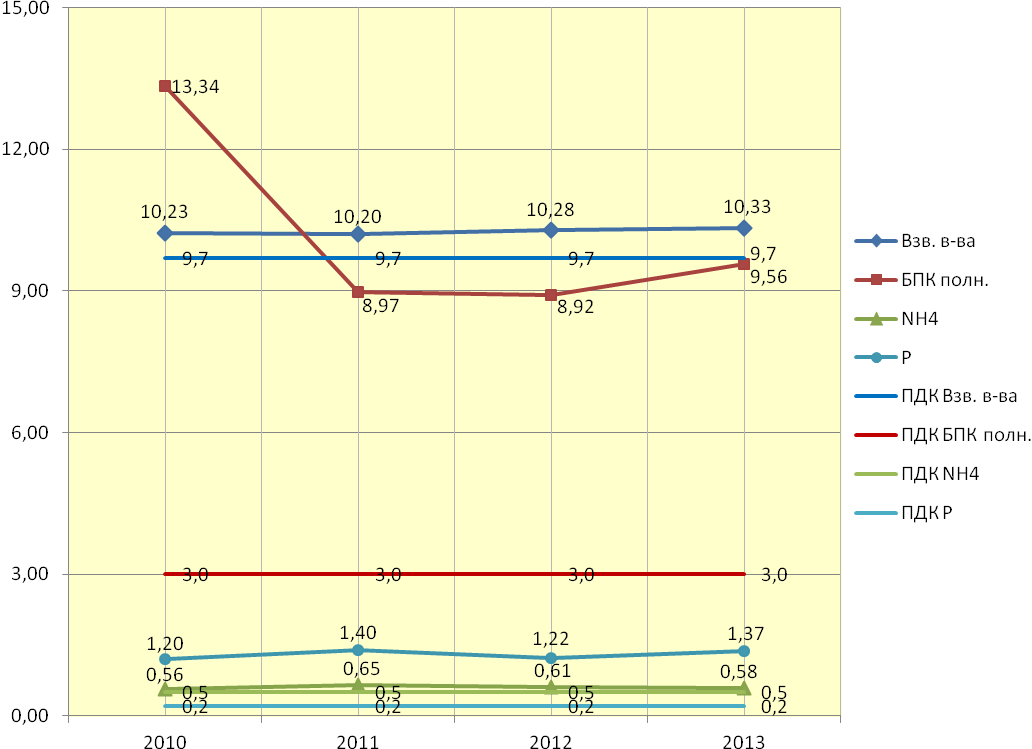 График 2. Изменение концентрации основных показателей очищенных сточных вод с 2010 по 2013 годы В состав ОСК входят следующие сооружения: приемная камера, решетки-дробилки, 2 песколовки, 2 первичных вертикальных отстойника, 2 двухкоридорных аэротенка, 4 вторичных отстойника, 9 иловых и 1 песковая площадка. Принципиальная существующая схема очистки сточных вод пос. Новосинеглазово приведена на рисунке 2.Очищенные стоки не обеззараживаются.Обработка осадка происходит по следующей схеме: периодически, осевший в конусах отстойников сырой осадок, эрлифтами перекачивается в илоперегниватель. В илоперегнивателе происходит сбраживание осадка, который периодически выпускается на иловые площадки. На иловых площадках происходит его обезвоживание. Обезвоженный осадок с влажностью 75 – 80 % машиной вывозится на полигон твердых бытовых отходов.Состояние строительных конструкций очистных сооружений г. Челябинск и пос. Новосинеглазово требуют капитального ремонта.Описание технической возможности утилизации осадка сточных водСуществующая технология обработки осадков не обеспечивает возможность дальнейшей его утилизации, по следующим причинам:Относительно высокая влажность осадка после иловых площадок;Наличие в осадке тяжелых металлов;Отсутствие сооружений по обеззараживанию осадков;Отсутствие разработанных регламентов по использованию осадков в сельском хозяйстве.Утилизация осадка в цементной промышленности, дорожном строительстве  возможна только после внедрения в схему обработки осадков сооружений сушки или сжигания, что в свою очередь является достаточно дорогостоящим мероприятием.Техническая возможность утилизации осадка пос. Новосинеглазово решается совместно с очистными сооружениями города Челябинска.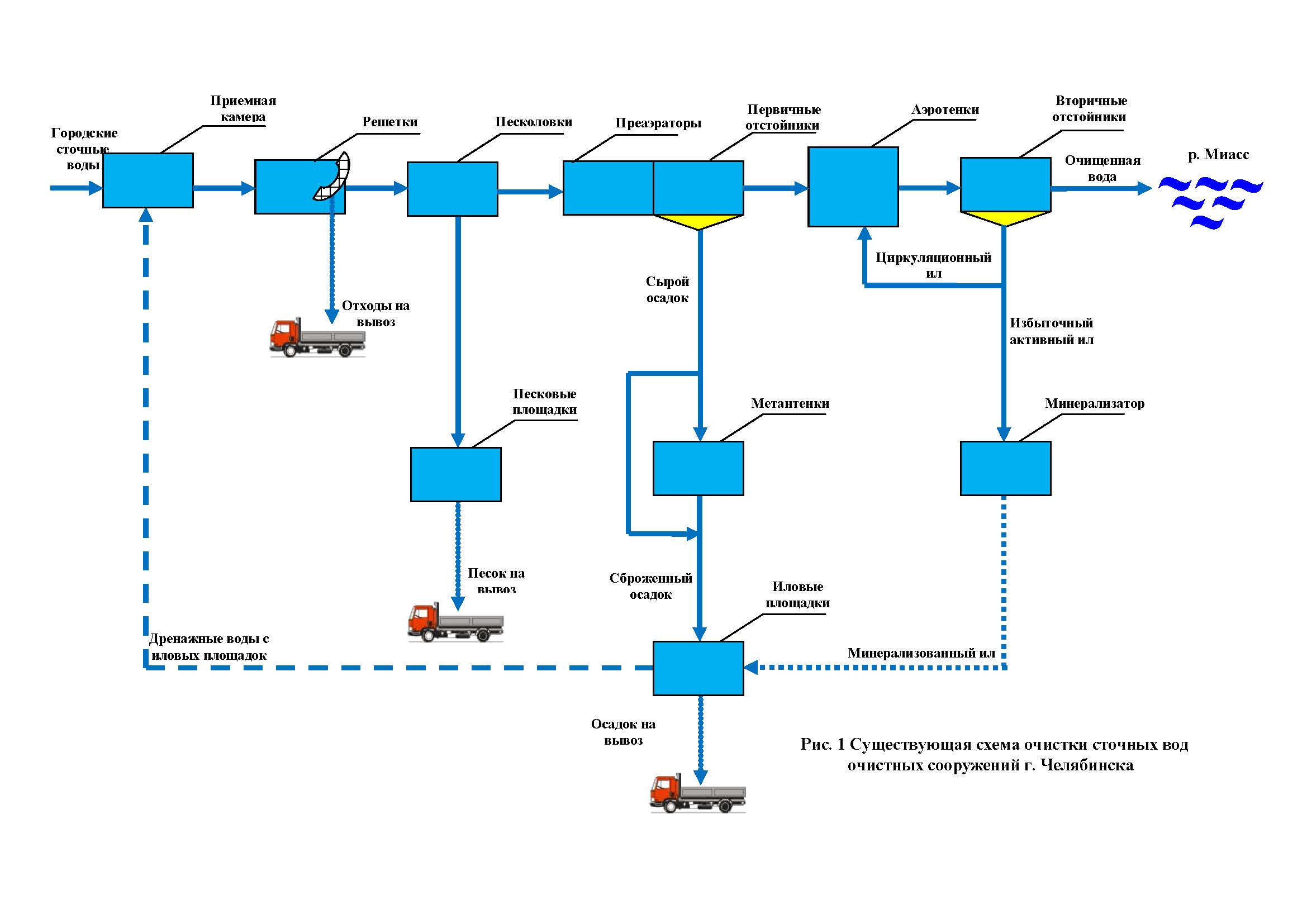 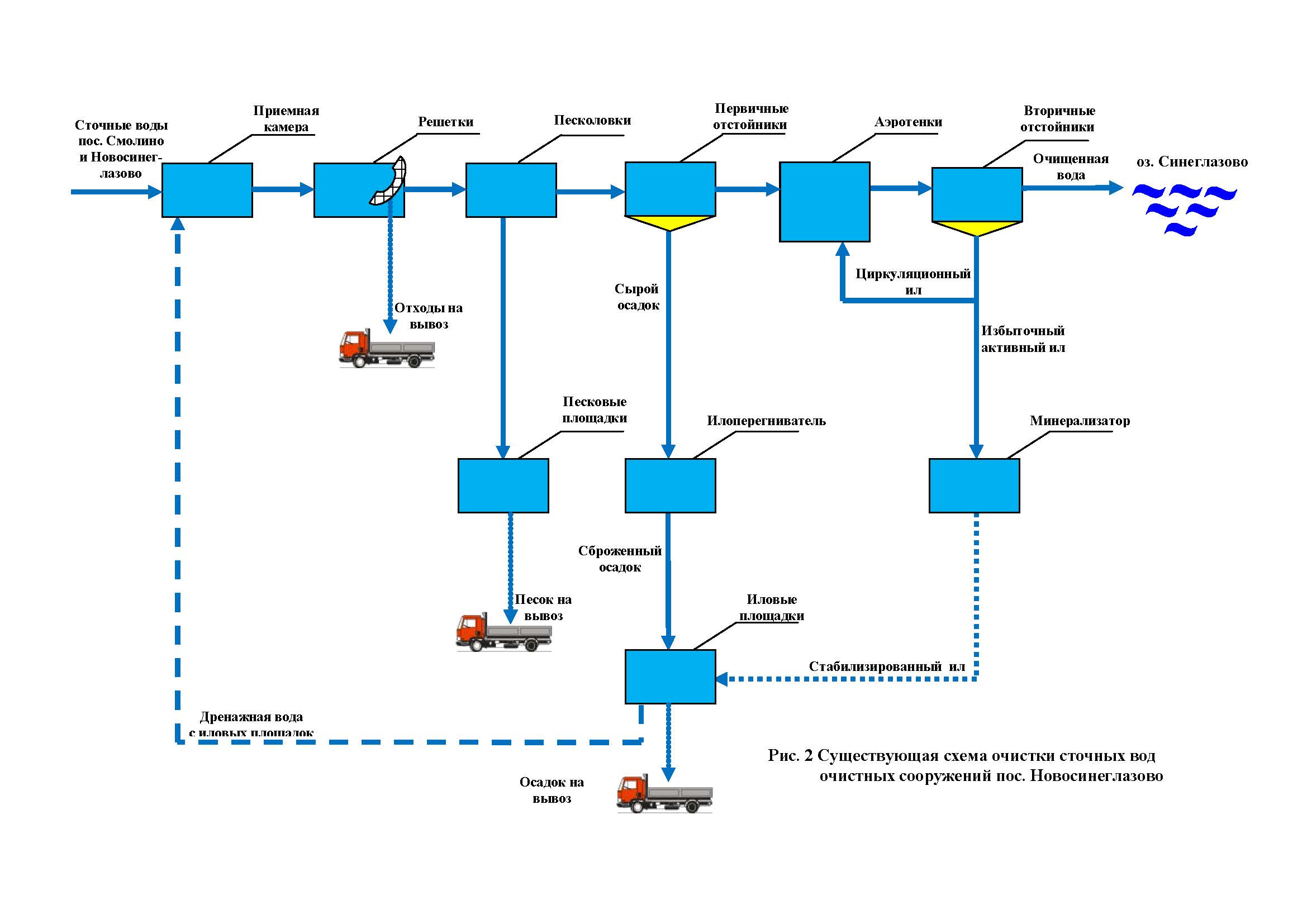 Оценка воздействия сбросов сточных вод через централизованную систему водоотведения на окружающую средуВ настоящее время сточные воды после очистных сооружений г. Челябинска и пос. Новосинеглазово являются недостаточно-очищенными. Качество очищенных стоков по ряду показателей не удовлетворяет требуемым нормам. Показатели качества очищенных сточных вод на выходе с очистных сооружений за 2013 год приведены в таблицах 1 и 2.Концентрации загрязняющих веществ в очищенных сточных водахОСК г. ЧелябинскаТаблица 1Концентрации загрязняющих веществ в очищенных сточных водахОСК пос. НовосинеглазовоТаблица 2Содержание в очищенной сточной воде таких загрязняющих веществ как: взвешенные вещества, компоненты технологических материалов и бактериальные загрязнения, способствует увеличению мутности воды, сокращению доступа света на глубину, и снижению интенсивности фотосинтеза.Для достижения нормативов водоема рыбохозяйственного и культурно-бытового значения на очистных сооружениях канализации необходимо  вводить мероприятия, направленные на эффективную очистку сточных вод, выполнение которых обеспечит снижение негативного воздействия на окружающую среду. Описание существующих технических и технологических проблем очистных сооружений канализацииОписание существующих технических и технологических проблем очистных сооружений города Челябинска:Сооружения механической очистки не соответствуют требованиям, предъявляемым к подобным сооружениям в настоящее время: - существующие решетки не обеспечивают удаление мусора и отбросов, содержащихся в сточных вод в связи моральным и физическим износом установленного оборудования; - отсутствует промывка  и прессование  отбросов, в связи с чем вывозимые отбросы имеют большую влажность и запах;- система осаждения и удаления песка не эффективна. - отсутствует оборудование для отмывки песка, в связи с чем удаляемый песок содержит большое количество органических загрязнений;- система удаления осадка из первичных отстойников работает неэффективно и требует замены.Сооружения биологической очистки сточных вод в составе аэротенков и вторичных отстойников:- техническое состояние строительных конструкций неудовлетворительное;- сооружения не обеспечивают очистку от азотной группы, так как в существующих аэротенках отсутствуют зоны нитри-денитрификации;- система аэрации неэффективна.- отсутствуют сооружения по удалению фосфора.Сооружения по обработке осадка:- часть существующих метантенков (3 шт.) выведена из работы. Техническое состояние строительных конструкций находится в аварийном состоянии. В работе находится 1 метантенк, в связи с чем, только незначительная часть осадка подвергается стабилизации;- отсутствуют сооружения для механического обезвоживания осадков;- дренажная система иловых площадок работает неэффективно.Обеззараживание очищенных сточных вод отсутствует. Хлораторная выведена из работы. Сточные воды сбрасываются в р. Миасс без обеззараживания.Состояние воздушного бассейна в районе очистных сооружений канализации требует улучшения.Описание существующих технических и технологических проблем очистных сооружений пос. Новосинеглазово.- отсутствуют сооружения процесоов нитри-денитрификации;- отсутствуют сооружения по удалению фосфора: - здание блока доочистки не функционирует.Очищенные сточные воды не обеззараживаются. Существующая хлораторная не функционирует.Отсутствуют сооружения по обработке осадка.Баланс системы водоотведенияСогласно распоряжения Главы Администрации города Челябинска № 6942 от 14.11.2013 гарантирующей организацией для централизованной системы холодного водоснабжения и водоотведения определено муниципальное унитарное предприятие «Производственное объединение водоснабжения и водоотведения» (МУП  «ПОВВ»). Основываясь на предоставленных исходных данных по балансу системы водоотведения г. Челябинск за 2010, 2011, 2012 и частью данных 2013 года произведен прогнозный расчет балансов водоотведения на перспективу до 2024. Таблица 3Бесхозяйные сетиНа основании распоряжений заместителя Главы Администрации города Челябинска № 7336-л от 27.11.2013, № 7200-л от 25.11.2013 (Приложение 5) 
МУП «ПОВВ» определено организацией для осуществления содержания и обслуживания бесхозяйных объектов водоснабжения и водоотведения в г. Челябинске.В приложении к распоряжениям прилагается список бесхозяйных сетей водоснабжения и водоотведения.Прогноз объема сточных вод.Анализ резервов производственных мощностей очистных сооружений системы водоотведения и возможности расширения зоны их действияСогласно существующим данным о водоотведении, а так же прогнозным расчетам с . по . с определением темпов изменения объемов водоотведения, выполнен расчет фактических и ожидаемых объемов водоотведения г. Челябинска и городов – спутников.Расчет выполнен с учетом требований Государственной программы «Обеспечение доступным и комфортным жильем и коммунальными услугами граждан Российской Федерации», утвержденной распоряжением Правительства Российской Федерации от 30 ноября  N 2227-р.При расчетах использован «коэффициент среднегодового роста численности населения» равный 1,05 (Доклад Главы Администрации г. Челябинска о достигнутых значениях показателей для оценки эффективности деятельности органов местного самоуправления г. Челябинска за 2012 год и их планируемых значениях на 3-х летний период). Приложение 5.В период с 2013 по 2024 годы ожидается снижение объемов поступающих  сточных вод на очистные сооружения канализации от населения и промышленности в связи со снижением объемов водопотребления и переводом промышленных предприятий на замкнутые оборотные циклы. Динамика поступления среднесуточных объемов сточных вод на очистные сооружения до 2024 года представлена на графике 3.Номинальная производительность очистных сооружений г. Челябинск составляет 600 тыс. м3/сут. Учитывая в существующей технологии отсутствие сооружений для обеспечения процессов  нитри-денитрификации, сооружений доочистки, аварийное состояние метантенков, отсутствие сооружений сгущения и механического обезвоживания осадка, следует, что резерва производственных мощностей очистных сооружений нет.График 3. Поступление объемов сточных вод по годам в тыс. м3/сут.Предложения по строительству, реконструкции и модернизации (техническому перевооружению) объектов централизованной системы водоотведенияОсновные направления, принципы, задачи и целевые показатели развития очистных сооружений канализацииОсновные направления и целевые показатели развития системы водоотведения г. Челябинска и пос. Новосинеглазово приведены в таблице 4.Основные направления реконструкции и модернизации канализационных очистных сооружений г. Челябинска и пос. НовосинеглазовоТаблица 4*В числителе указан среднесуточный расход сточных вод; в знаменателе максимально расчетный расход.Схемы очистки сточных вод г. Челябинска и пос. Новосинеглазово после выполнения реконструкции и модернизации очистных сооружений представлены на рисунках 3 и 4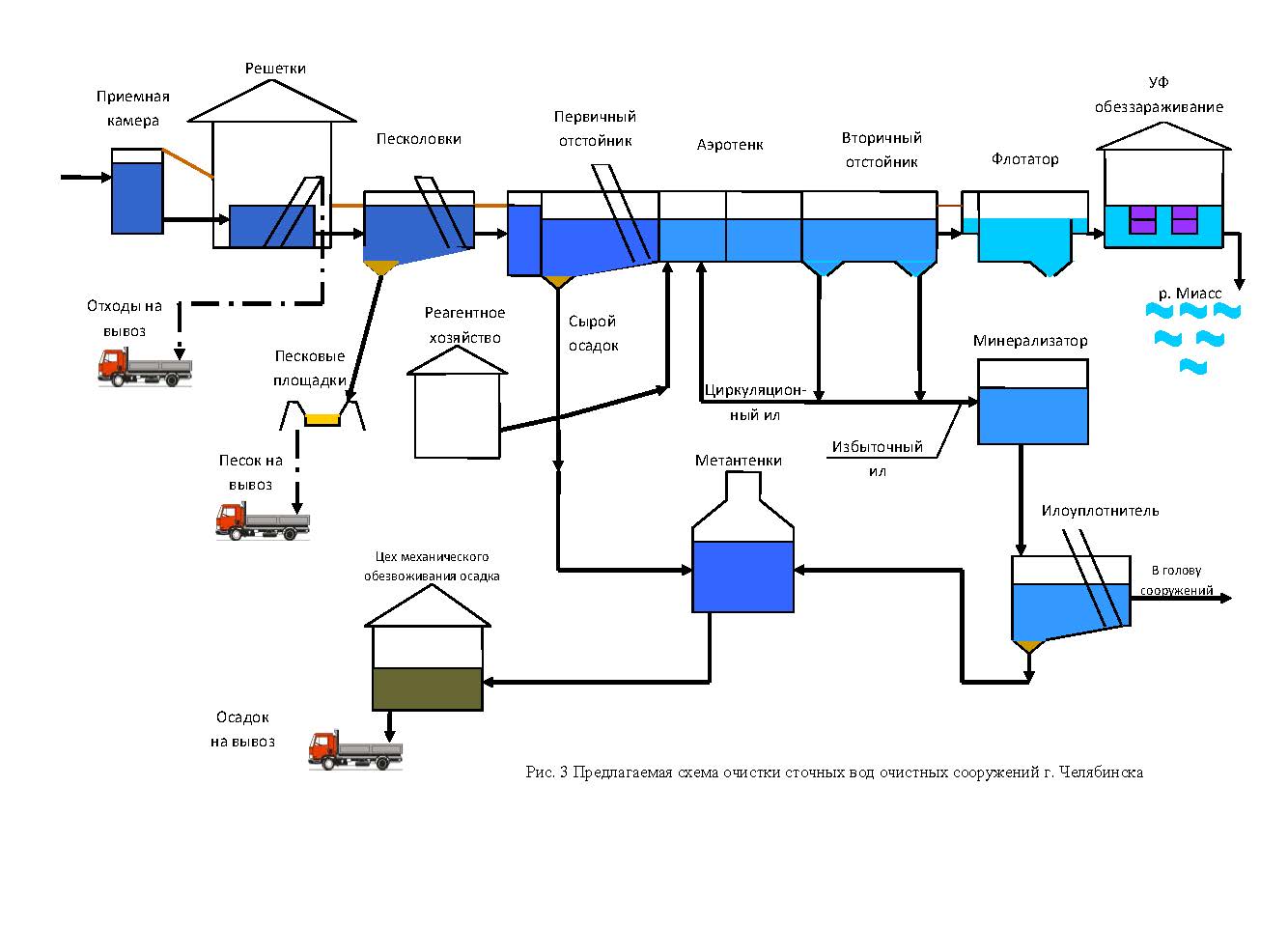 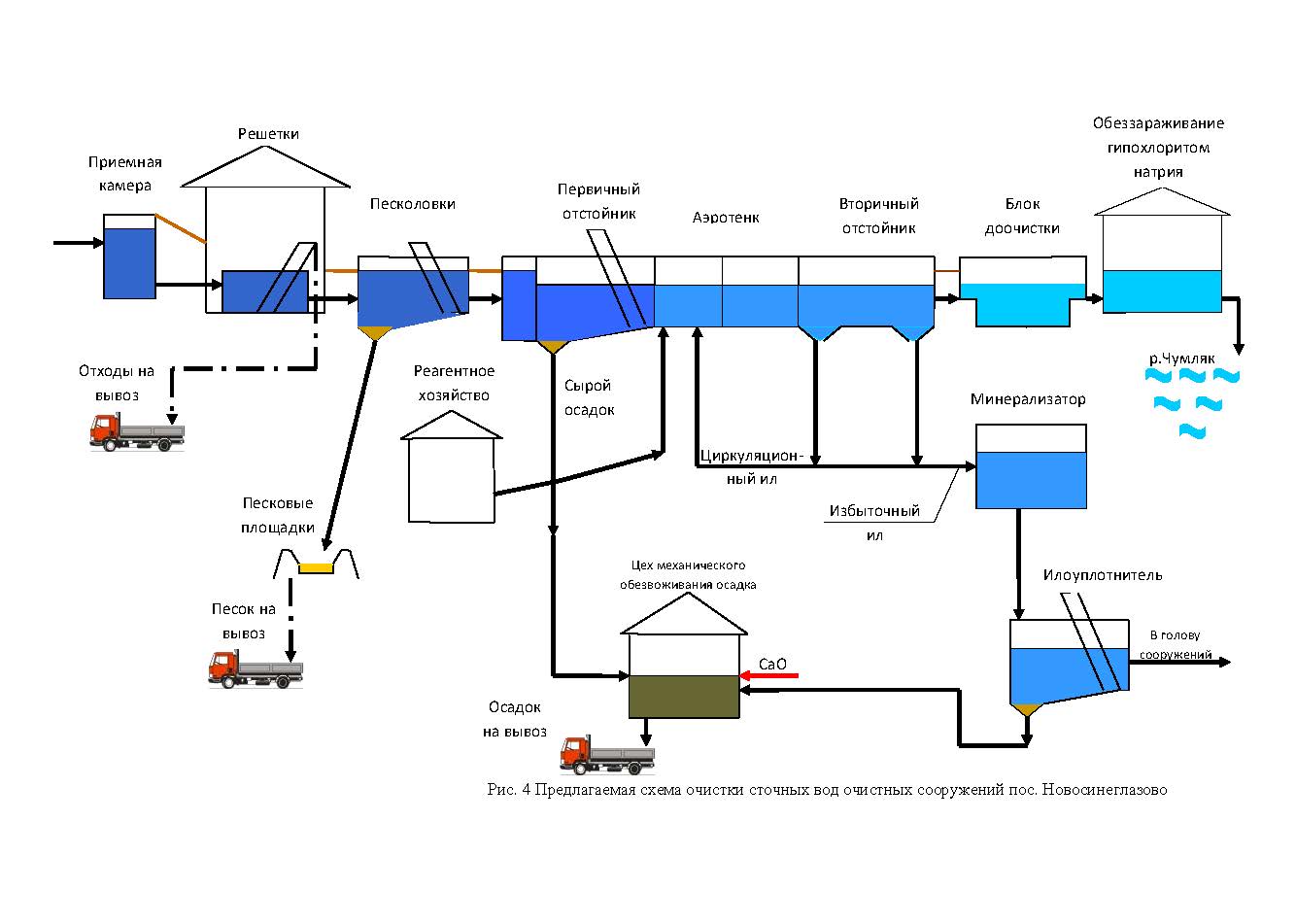 Сведения о развитии систем диспетчеризации, телемеханизации и об автоматизированных системах управления режимами водоотведения на объектах организаций, осуществляющих водоотведение.Автоматизированная система управления центральной системы водоотведения г. Челябинска и пос. Новосинеглазово предназначена для централизованного эффективного управления технологическими процессами, оборудованием, их непрерывного контроля, а также для обеспечения надежности работы оборудования в процессе непрерывной эксплуатации.Автоматизированная система создается с целью:- повышения оперативности управления и контроля технологическими процессами;- обеспечения бесперебойности работы комплекса;- локализации аварийных участков и оборудования;- получения обобщенных параметров процессов.Вышеуказанные цели достигаются выполнением следующих задач:- обеспечение обслуживающего персонала очистных сооружений полной, достоверной и оперативной информацией о технологическом процессе;- повышение надежности работы очистных сооружений за счет своевременного предупреждения аварийных ситуаций, скорейшего их обнаружения и ликвидации;- повышение эффективности работы очистных сооружений за счет поддержания рациональных режимов работы, оперативности и обоснованности принимаемых решений по управлению технологическим оборудованием и высокой точности контроля их исполнения;- снижение эксплуатационных затрат за счет уменьшения ущерба от аварий, поддержания более экономичных режимов работы, сокращения расходов электроэнергии;- сокращение низкоквалифицированного персонала;- хранение и регистрация информации о протекании технологического процесса;- повышение уровня технической оснащенности и культуры труда обслуживающего персонала.В результате разработки АСУ должны быть обеспечены: - дистанционный автоматический контроль работы оборудования,- дистанционный автоматический контроль за основными параметрами технологических процессов,- автоматическое управление оборудованием,- дистанционные блокирования и защиты оборудования,- автоматический учет объёмов воды, расходов реагентов, качества очистки т.п.Критериями оценки достижения целей создания АСУ являются:- снижение времени аварийного простоя технологического оборудования;- повышение точности учета материальных ресурсов;- оптимизация численности персонала;- минимизация возникновения нештатных ситуаций;- экономия средств за счет эффективных использования технологического оборудования;- гарантированное качество очищенных сточных вод.Повышение эффективности работы сооружений должно быть достигнуто за счет возможности точного исполнения регламента эксплуатации сооружений, обеспечиваемого средствами автоматизации.Применение современных технических средств автоматизации позволяет улучшить условия труда обслуживающего персонала и сделать работу на объекте более легкой и привлекательной.Процесс деятельности персонала в условиях функционирования АСУТП изменяется следующим образом:Контроль протекания технологического процесса на автоматизированных участках проводится автоматически, сокращается количество обходов технологической зоны.Вводится в обращение дополнительная функция  - аварийная и технологическая сигнализация, которая позволяет обслуживающему персоналу контролировать объект управления, находясь вне технологической зоны в ЦДП или другом помещении в зоне действия сигнализации.Ведение не автоматического архива истории процесса, состояния оборудования и технологических параметров заменяется на автоматическое. Вводится функция анализа и прогнозирования изменения параметров технологического процесса.Неавтоматизированное управление заменяется на управление с использованием автоматизированного рабочего места оператора. С внедрением АРМ появляется возможность для ввода параметров и дистанционного управления.  Экологические аспекты мероприятий по строительству и реконструкции объектов централизованной системы водоотведения.Сведения о мероприятиях, содержащихся в планах по снижению сбросов загрязняющих веществ, иных веществ в поверхностные водные объектыДля снижения вредного воздействия на бассейн р. Миасс и оз. Синеглазово необходимо выполнить реконструкцию существующих сооружений с внедрением передовых технологий.На 2013- 2024г.г. запланированы мероприятия по внедрению системы очистки, обеззараживания и доочистки сточных вод, которые позволят довести качество очистки по взвешенным веществам, биогенным и микробиологическим показателям до ПДК рыбохозяйственного и культурно-бытового назначения. Основные мероприятия приведены в таблице 5 и 6.Мероприятия, содержащиеся в планах по снижению сбросов загрязняющих 
веществ в р. МиассТаблица 5Мероприятия, содержащиеся в планах по снижению сбросов загрязняющих веществ от пос. НовосинеглазовоТаблица 6Выполнение всех мероприятий позволит довести качество очистки сточных вод до значений ПДК. Показатели качества сточных вод после внедрения мероприятий приведены в таблицах 7 и 8.Показатели качества очищенных сточных вод ОСК г. ЧелябинскаТаблица 7Показатели качества очищенных сточных вод ОСК пос. НовосинеглазовоТаблица 8Показатели микробиологических показателей очищенных сточных вод ОСК г. ЧелябинскТаблица 9Также отмечается превышение нормативов по микробиологическим показателям на очистных сооружениях пос. Новосинеглазово, после внедрения мероприятий ожидается снижение значений до ПДК. Сведения о применении методов, безопасных для окружающей среды, при утилизации осадков сточных водДля решения проблемы утилизации образующихся осадков, возможно, рассмотреть вариант строительства цеха сушки осадка, либо цеха сжигания осадка с дальнейшей утилизацией осадка в цементной промышленности, в дорожном строительстве и т. п. Целевые показатели развития централизованной системы водоотведенияПоказатели качества очистки сточных водДля достижения нормативных показателей качества воды после очистных сооружений г. Челябинска в соответствии с ПДК для рыбохозяйственных водоемов (приказ №96 от 28.04.99г., выданный ГК РФ по рыболовству) и  пос. Новосинеглазово в соответствии с  ПДК для объектов хозяйственно-питьевого и культурно-бытового водопользования (ГН 2.1.5.1315-03) разработана программа до 2024 года по дальнейшему развитию систем водоотведения. Качество очищенных сточных вод после модернизации очистных сооружений канализации приведены в таблицах 9 и 10.Показатели качества очищенных сточных вод ОСК г. Челябинск после модернизацииТаблица 9Показатели качества очищенных сточных вод ОСК пос. Новосинеглазово после модернизацииТаблица 10Решение проблемы утилизации образующихся осадков – 100% утилизация.Целевые показатели по сетям водоотведенияСогласно выданным исходным данным, была построена электронная гидравлическая модель системы водоснабжения города Челябинска (магистральные водоводы). Электронная схема сетей водоснабжения и схема сетей водоотведения построена на базе программного комплекса Zulu Drain.Целью гидравлического расчета сетей канализации на первом этапе выполнения работы является выявление проблемных зона на магистралях.  Расчет не принимает во внимание устройство внутриквартальных сетей и носит оценочный характер. Предлагаемые решения по оптимизации коммуникаций рассчитаны для обеспечения оптимальных нормативных показателей движения жидкостей в трубопроводах при самотечном и напорном режимах (наполнение,  скорость движения, напор).Учитывая темпы развития города ввода в эксплуатацию новых площадей жилого  фонда, а также  сопутствующее этому увеличение объемов стоков, необходимо провести ряд мер, направленных на оптимизацию системы водоотведения г. Челябинска:Разработать мероприятия по оптимизации совместной работы сети канализационных насосных станций. Объединить ряд локальных КНС небольшой мощности в более крупные.Провести гидравлический расчет в электронной модели проблемных участков коллекторов, с целью получения обоснования для дальнейших решений.Произвести модернизацию старых сетей и устройство при необходимости новых. В частности расчет в рамках электронной модели и анализ существующего  положения показывают, что по имеющимся данным необходимо проведение следующих мероприятий:- модернизация напорного коллектора Ду900мм от ГНСК до ГОСК;- модернизация напорного коллектора Ду700мм от КНС№3 до ГОСК;- модернизация самотечного коллектора Д1000мм по ул. Первой Пятилетки с увеличением до Ду1400мм;- модернизация напорного коллектора Ду700мм от КНС АМЗ (Родькина) и строительство 2-й напорной нитки Ду700мм;- модернизация самотечного коллектора Ду400мм от КНС "Валдайская" с увеличением до Ду700мм;- строительство самотечного коллектора Ду1000 взамен старого Ду700мм от  ул.Главной до ул.Первой Пятилетки в Тракторозаводском районе.- строительство самотечного коллектора Ду1200мм по ул.Братьев Кашириных;- строительство самотечного коллектора Ду1200мм по ул. Университетской Набережной;- строительство 3-й нитки напорно-самотечного коллектора водотведения №28 от камеры у сада "Искра" до ГОСК Ду1400мм;- строительство 3-й нитки напорного канализационного коллектора от КНС №16 до камеры гашения напора;- строительство 2-х ниток дюкера ч/з р.Миасс Ду1200мм взамен 3-х ниток Ду700мм (2-действующие) в районе Дворца спорта;- строительство самотечного коллектора Ду500 по ул.Шоссе Металлургов для отведения сточных вод с 3-го квартала с учетом перспективной застройки;- строительство самотечного коллектора Ду400мм по ул. Цвиллинга до КНС №17;- модернизация коллектора Ду200мм с увеличением до Ду400мм пос.Локомотивный. Строительство КНС "Медведевка", 2-ниток напорного коллектора Ду250мм от КНС "Медведевка" и самотечных коллекторов Ду500мм и Ду600мм до КНС №17;- реконструкция существующих систем водоотведения п. Чурилово, п. Яблочный;- строительство самотечного коллектора Ду700мм по ул. Новороссийская от ул. Батумская до КНС № 1Б;- строительство новой КНС в пос. Новосинеглазово и 2-х ниток напорного коллектора Ду150мм от КНС до ОСК-2;- строительство КНС №1 жилого района  Краснопольской площадки и 2-х ниток напорного коллектора Ду300мм, для обеспечения отведения сточных вод с перспективной жилой застройки;- строительство самотечного коллектора Ду500мм по ул.Чичерина до напорно-самотечного коллектора №28, для обеспечения отведения сточных вод с перспективной жилой застройки;- строительство КНС в месте врезки самотечного коллектора Ду600мм в коллектор Ду2000мм в Калининском районе;- строительство 2-х ниток напорного коллектора Ду1600мм на участке от места соединения в Ду1400мм до ГОСК.Выполнение замену устаревшего насосного оборудования.Таблица 11Целевые показатели развития системы централизованного водоотведения города ЧелябинскаГрафик 2. Динамика соращения потребления электроэнергии  в сфере водоотведенияОценка потребности в капитальных вложениях в строительство, реконструкцию, и модернизацию объектов централизованной системы водоотведения. Таблица 12 Пояснительная записка к схеме водоснабженияОбщие сведенияСостав схемы водоснабжения города ЧелябинскаСостав схемы водоснабжения города Челябинска принят в соответствии с Федеральным законом от 07.12.2011 № 416-ФЗ «О водоснабжении и водоотведении» и постановлением Правительства РФ от 05.09.2013 № 782 «О схемах водоснабжения и водоотведения».В состав схемы водоснабжения города Челябинска входят:ВведениеСистема водоснабжения г. Челябинска.Общее описание системы водоснабжения.Описание состояния существующих источников водоснабжения и водозаборных сооружений.	Водоснабжение г. Челябинска.Водоснабжение п. Смолино.Водоснабжение п. Аэропорт.Описание существующих сооружений очистки и подготовки воды.Основные существующие технические и технологические проблемы по комплексу очистных сооружений водопровода.Система водоснабжения.Система коммерческого учета в системе водоснабжения.Балансовая схема водоснабжения.Бесхозяйные сети.Предложения по строительству, реконструкции и модернизации объектов систем водоснабжения.Сведения о развитии систем диспетчеризации, телемеханизации и систем управления режимами водоснабжения  на объектах организаций, осуществляющих водоснабжение.Экологические аспекты мероприятий по строительству, реконструкции и модернизации объектов системы водоснабжения.Мероприятия по предотвращению вредного воздействия на водный бассейн предлагаемых к строительству и реконструкции объектов систем водоснабжения при сбросе промывных вод.Мероприятия по предотвращению вредного воздействия на окружающую среду при снабжении и хранении химических реагентов, используемых при водоподготовкеСхема сетей водоснабжения.Мероприятия по сетям водоснабжения.	Целевые показатели развития централизованных систем водоснабжения.Оценка капитальных вложений в новое строительство, реконструкцию и модернизацию объектов централизованной системы водоснабжения.ВведениеГород Челябинск - один из крупнейших промышленных мегаполисов, деловой, научный и культурный центр Южного Урала. Численность населения согласно результатам Всероссийской переписи населения 2010 году – 1130132 человек.Территория города Челябинска в пределах городской черты составляет 501,57 км2, в том числе застроенная территория – 207,62 км2 (41% от всей площади), из них селитебная – 105,86 км2 (21%), производственная – 101,76 км2 (20%), и открытые пространства занимают 293,95 км2 (59% от всей площади). Город располагается на восточной границе Зауральского пенеплена гор Южного Урала и западной границе Западно - Сибирской равнины. Климат умеренный континентальный, средняя температура января –16,4°, июля 18,1°. За год выпадает 436 мм осадков. Преобладающее направление ветров -юго-западное и западное. Средняя скорость ветра 3 м/с.Рельеф города достаточно спокойный, уровень грунтовых вод переменный, местами высокий техногенного характера. Неблагоприятная гидрогеологическая обстановка в Ленинском районе города, местами территории заболочены. В городе наблюдается развитие неблагоприятных гидрогеологических процессов, связанных с изменением уровня грунтовых вод.Челябинск состоит из семи городских административных районов - Центральный, Советский, Калининский, Курчатовский, Металлургический, Тракторозаводский, Ленинский, а так же поселки Смолино, Аэропорт, Новосинеглазово. В состав Челябинского промузла входят города - спутники Коркино, Копейск и Еманжелинск.Согласно данным Генерального плана 2002 г. город имеет единственное направление своего развития – Запад, Северо-Запад.Жилой застройкой занято 5,67 тыс.га, что составляет 11,3% территории города; размещено на этой территории 20,7 млн.м2 общей площади, в среднем на 1 жителя приходится 18,7 м2. Обеспеченность населения города жильем – 92%.В застройке города преобладают многоэтажные кирпичные и каменные жилые дома.Распределение жилищного фонда города (в % от всего фонда) следующее:- по этажности:1-3 этажа (усадебный) – 7%, 2-3 этажа (секционные многоквартирные) – 6%, 4-10 этажа и выше – 87%.- по материалу стен: каменные и кирпичные – 97%, деревянные – 2,5%, из прочих материалов – 0,5%.- по принадлежности: муниципальной собственности – 37%, государственных, кооперативных и общественных организаций – 13%, частной собственности – 50%.Уровень благоустройства обобществленного жилого фонда высокий, в пределах 96-99% в зависимости от вида оборудования.Средняя этажность застройки – 4,5 этажей, средняя плотность населения на территории жилых кварталов, микрорайонов составляет 195 чел./га.Система водоснабжения города ЧелябинскаОбщее описание системы водоснабженияВ настоящее время на рассматриваемой территории – город Челябинск, можно выделить систему централизованного водоснабжения г. Челябинска, водоснабжение 
п. Смолино и п. Аэропорт, сети централизованной системы водоснабжения не находящиеся на балансе МУП «ПОВВ»:1. Система водоснабжения г. Челябинска, находящаяся  в ведении 
МУП «ПОВВ» города Челябинска, включает в себя:- водозаборные сооружения, с двумя насосными станциями первого подъема 
№ 12, 13;- очистные сооружения водопровода;-  насосные станции второго подъема №№ 21,22,23;- 7 магистральных водоводов;- насосные станции третьего, четвертого подъема;- распределительные сети водоснабжения. 2. Система водоснабжения п. Смолино, находящаяся  в ведении МУП «ПОВВ» г. Челябинска.3. Система водоснабжения п. Аэропорт, включающая в себя: - скважинный водозабор, находящийся в ведении ОАО «Мечел»,- сооружения водоподготовки, резервуары чистой воды, насосные станции II подъема, сети, находящиеся в ведении ООО «Челябинское авиапредприятие».4. В приложении 1 приведены сведения по балансовой принадлежности сетей централизованной системы водоснабжения, не находящихся на балансе 
МУП «ПОВВ».Согласно данным Главного управления Архитектуры и Градостроительства 
г. Челябинска следующие территории  не имеют централизованного водоснабжения:В Металлургическом районе территории сложившейся усадебной застройки Аэропорт-1 и Аэропорт-2 не имеют централизованного водоснабжения от сетей 
МУП «ПОВВ», ввиду удаленности их местоположения.В Курчатовском районе территории Городка 11-А и Энергетиков, расположенных в северо-западной части района, восточнее железнодорожной ветки Екатеринбургского направления не имеют централизованного водоснабжения от сетей 
МУП «ПОВВ».В Калининском районе все территории сложившейся усадебной застройки имеют централизованное водоснабжение от сетей МУП «ПОВВ».В Центральном районе территории Шершневских каменных карьеров и Уфимских каменных карьеров, расположенных на территории Городского бора не имеют централизованного водоснабжения.В Советском районе территории Медведевки, расположенной в междупутье железных дорог южнее станции Челябинск-главный и Ухановки, расположенной юго-восточнее Новосинеглазово на берегу озера Синеглазово не имеют централизованного водоснабжения от сетей МУП "ПОВВ". В Ленинском районе территории Сухомесово и Берегового не имеют централизованного водоснабжения от сетей МУП "ПОВВ".В Тракторозаводском районе несколько жилых образований, расположенных на северном и северо-восточном берегу озера Первое:Разъезд 11(11-й км), Чуриловские песчаные карьеры, и станция Межозерная не имеют централизованного водоснабжения от сетей МУП "ПОВВ".2-й Стройгородок, станция Чурилово, расположенные в восточной части района, южнее железнодородной ветки Курганского направления и Развязка, расположенная в восточной части района, в междупутье железных дорог Курганского направления, не имеют централизованного водоснабжение от сетей МУП "ПОВВ".Описание состояния существующих источников водоснабжения и водозаборных сооруженийВодоснабжение города ЧелябинскаИсточник водоснабженияЕдинственным источником питьевого, хозяйственно-бытового и промышленного водоснабжения г. Челябинска, Челябинского промузла и городов-спутников: г. Коркино, г. Копейска, г. Еманжелинска согласно договорам на  водопользование №131 от 01.01.2009г. (регистрационный номер 74-00.00.00.000-Х-ДХИО-С-2009-00105/00) и №132 от 01.01.2009г (регистрационный номер 74-00.00.00.000-Х-ДЗИО-С-2009-00106/00) и дополнительному соглашению № 74-00.00.00.000-Х-ДХИО-С-2009-00105/07 от 10.11.2010г. к договору №131 является Шершневское водохранилище на р. Миасс, работающее в каскаде с Аргазинским водохранилищем.Морфометрические характеристики водохранилища: - вид регулирования – многолетнее;- длина 17,5 км;- глубина: максимальная , средняя 4,5 м;- ширина: наибольшая , средняя 2,2 км;- площадь водосбора 5360 км²;- нормальный подпорный уровень (НПУ) – 225,0м БС;- полный объём при НПУ 176 млн. м³;- площадь зеркала при НПУ 39,1 км²;Гидрологические характеристики водохранилища:- полезная водоотдача в год 95% обеспеченности: расход – 1,6м3/с;                                                                                  объем  - 50,5 млн. м3.-полезная водоотдача каскада водохранилищ (Аргазинское-Шершневское):расход – 10,5м3/с;объем  - 331,4 млн. м3.Сравнительная характеристика фактического/допустимого (лимит) объема забора воды из Шершневского водохранилища с 2010г. по 2013г. приведена в таблице 1.Таблица 1Уменьшение объема забора воды на питьевые, хозяйственно бытовые и производственные нужды по отношению к лимиту связано с установлением поквартирных приборов учета воды населением городов, снижением водопотребления промпредприятиями, а так же  нестабильной работой некоторых промышленных предприятий г. Челябинска и городов-спутников.Вода водохранилища относится к маломутным и среднецветным водам, в период паводка - высокоцветным. Цветность и мутность имеют сезонные колебания и поднимаются в паводковый период. Минерализация воды — до 400—500 мг/л. Грунты дна — илы, пески, затопленные луговые и чернозёмные почвы.Качество воды источника на подходах и в пределах города не равнозначно. На участке между Аргазинским и Шершневским водохранилищами река загрязняется объектами сельского хозяйства и населенными пунктами. В средней части водохранилища вода отвечает требованиям рыбохозяйственных нормативов. Значения основных показателей качества воды в источнике за 2010-2013гг. приведены в таблице 2. Данные анализа воды Шершневского водохранилищаТаблица 2Анализ приведенных показателей позволяет говорить об отсутствии динамики ухудшения качества воды в источнике по большинству показателей.Согласно Водному Кодексу №74-ФЗ от 03.06.2006г. и Закона Р.Ф. №118-Ф.З. от 14.07.2008г ширина водоохраной зоны Шершневского водохранилища составляет 200м, прибрежно-защитной полосы – 50м, береговая полоса – 20м.Зоны санитарной охраны Шершневского водохранилища в составе 2-ух поясов утверждены,  границы установлены Решением № 492 Исполнительного комитета Челябинского областного совета депутатов трудящихся от 12.10.1976г.Шершневское водохранилище находится ведении ФГУ по эксплуатации водохранилищ Челябинской области.Водозаборные сооружения Водозаборные сооружения расположены на территории существующих водоочистных сооружений на берегу Шершневского водохранилища в поселке Сосновка.Забор воды осуществляется двумя береговыми водозаборными сооружениями, совмещенными с насосными станциями I подъема №№12, 13.Водозабор берегового типа. Водозабор насосной станции № 12 имеет два водоприемных окна, по одному окну на каждую секцию.  Каждое окно размером 2000х4000 мм сужается к выходу в водоприемный колодец до 2000х1250 мм. Окно разделено на 2 части вертикальной перегородкой. Забор воды водозабором насосной станции №13 происходит через приемные окна размером 3000x2100 мм, расположенные в два этажа. На каждую секцию приходится четыре окна (по два окна на каждом уровне). Общее количество окон – 20шт.При угрозе шугообразования в насосных станциях №№12, 13 включаются воздуходувки, в систему заканчивается воздух, который создает перед окнами свободное от шуги поле.В насосной станции №12 установлено 4 насосных агрегата: 32Д-19, производительностью 6300 м3/ч – 2 шт., Д6300-27-3, производительностью 6300 м3/ч – 2 шт.В насосной станции №13 установлено 5 насосных  агрегата: 20НДН, производительностью 3 000 м3/час – 1шт., Д6300-27, производительностью 6 300 м3/час – 2 шт., Д12500-24, производительностью 12 500 м3/час –  2шт. На водоводах, идущих от насосных станций I подъема, перед КП-1 установлены коммерческие приборы учета воды US-800 – 7 шт.Суммарная мощность насосных станций I подъема с учетом резерва составляет 825 600м3/сут. Насосные станции №12 и№13 предназначены для бесперебойной подачи воды на Блоки ОСВ при соблюдении заданного режима.Водоснабжение п. СмолиноИсточник водоснабженияВ настоящее время водоснабжение п. Смолино осуществляется из подземного водозабора – две водозаборные скважины №78-64 (резервная) и №78-64а (лицензию на право пользование недрами ЧЕЛ 02505 ВЭ от 27.07.2012г. сроком до 31.12.2013г).Рабочая скважина №78-64а расположена в центре п. Смолино на ул. Матросова. Глубина скважины по паспорту – 76м. Статический уровень подземных вод залегает на глубине 14,0м.Скважина находится в бетонном колодце, закрыта железной крышкой, освещения нет, кран для отбора проб имеется.ЗСО I пояса размером 20х20м вокруг скважины огорожена металлическим забором. Учет воды предусмотрен.Резервная скважина №78-64 расположена на территории частного коттеджа. Территория ограждена кирпичным забором, доступ посторонних лиц исключен. Скважина находится в бетонном колодце, закрыта железной крышкой. Скважина не подготовлена для ведения наблюдения за уровнем подземных вод.ЗСО I пояса артскважины не организована. Возможность организации ЗСО I пояса есть.Сравнительная характеристика фактического/допустимого (лимит) объема забора воды из подземного водозабора с 2010 по 2013гг. приведена в таблице 3.Таблица 3По результатам лабораторных исследований подземные воды, отобранные из скважин, пресные с сухим остатком 770мг/дм3 (норма 1000мг/дм3), жесткие (общая жесткость – 9,5 ммоль/дм3 (норма – 7,0ммоль/дм3)). По бактериологическим показателям превышений нет. По результатам радиологического анализа за 2012г. в подземных водах наблюдается повышенная удельная суммарная альфа-активность 0,75 Бк/кг (норма – 0,2Бк/кг).Водоснабжение п. Аэропорт Источник водоснабженияВ настоящее время водоснабжение п. Аэропорт осуществляется от скважинного водозабора Сугоярского месторождения подземных вод. Скважинный водозабор находится в ведении ОАО "Мечел". Основным потребителем воды является Челябинский металлургический комбинат. На хозяйственно-питьевое водоснабжение п. Аэропорт направляется около 1000м3/сут воды. Качество воды в подземном источнике не соответствует требованиям СанПиН 2.1.4.10701 по следующим показателям: жесткость общая от 9,3 до  10мг/дм3 (норма  7 мг/дм3),  мутность – 1,65 мг/дм3 (норма 1,5 мг/дм3), железо от 0,36 до 0,59 мг/дм3 (норма 0,3 мг/дм3). По бактериологическим показателям превышений нет.Описание существующих сооружений очистки и подготовки водыВодоснабжение г. Челябинска. Очистные сооружения водопровода МУП "ПОВВ"Очистные сооружения водопровода включают в себя пять блоков очистных сооружений общей проектной производительностью 975 000м3/сут и представлены двумя схемами очистки: одноступенчатой и двухступенчатой.Существующая принципиальная схема очистных сооружений водопровода приведена на рисунке 1.На блоках №1, №2 и №3 водоподготовка осуществляется по двухступенчатой схеме: отстаивание и фильтрование на скорых фильтрах. Для снижения биомассы водорослей в период цветения воды в Шершневском водохранилище вода проходит предварительную стадию  водоподготовки – микрофильтры. Перед обработкой в воду подается коагулянт и хлорагент для первичного хлорирования. Блок №1 производительностью 182 тыс. м3/сут построен в 1932-61г., состоит из 4-х очередей:Первая очередь производительностью 32 тыс. м3/сут выведена из работы в 2006г. в связи с 100% износом.Состав 2-ой, 3-ей и 4-ой очереди: двухярусные отстойники – по 3 шт. в каждой очереди, скорые фильтры – по 6 шт. в каждой очереди.Чистая вода Блока №1 после вторичного хлорирования поступает в РЧВ V=750м3, 1500м3, 2200м3.Блок №2 производительностью 200 тыс. м3/сут построен в 1964г., состоит из 2-х очередей, включающих в себя следующие сооружения: горизонтальные отстойники – 20 шт., скорые фильтры – 10 шт. Чистая вода Блока №2 после вторичного хлорирования поступает в РЧВ V=7000м3 -  2 шт.Блок №3 производительностью 250 тыс. м3/сут построен в 1981г., состоит из 2-х очередей, включающих в себя следующие сооружения: горизонтальные отстойники – 10 шт., скорые фильтры – 10 шт. Чистая вода Блока №3 после вторичного хлорирования поступает в РЧВ V=10 000м3 -  3 шт.На Блоках №4, №5 водоподготовка осуществляется по одноступенчатой схеме – контактные осветлители (далее КО). Перед подачей на КО исходная вода проходит следующие стадии обработки:- микрофильтры (круглогодично);- контактные камеры для первичного хлорирования;- смесители для ввода коагулянта;- ввод флокулянта за 1метр до очереди КО.Блок №4 производительностью 175 тыс. м3/сут построен в 1993г., состоит из 2-х очередей: 1-ая очередь КО- 8 шт., 2-ая очередь КО – 12 шт.Чистая вода Блока №4 после вторичного хлорирования поступает в РЧВ V=10 000м3 -  3 штБлок №5 производительностью 200 тыс. м3/сут работает по принципу Блока №4. Блок №5 введен в эксплуатацию в  2011г.Ввод Блока №5 создал резерв мощности на перспективное строительство.Помывка фильтров всех блоков осуществляется насосами, установленными на насосных станциях II подъема №22, 23, 93 водой из резервуаров чистой воды. В насосной станции №93 установлены 2 насосных агрегата Д6300-27, производительностю 6500м3/час для промывки фильтров.Для водоподготовки используются следующие реагенты:- коагулянт  - сернокислый алюминий, оксихлорид алюминия "Бопак-Е";- известковое молоко, применяемое с целью:а) снижения коррозионной активности воды;б) создания щелочного резерва воды, необходимого для протекания процесса коагуляции;- флокулянты: АN 905, FL-4540.- перманганат калия для удаления из воды привкусов и запахов.Обеззараживание воды (первичное, вторичное) производится жидким хлором. Хлор поступает на площадку ОСВ в железнодорожных цистернах. На Блоках №4, №5 водоподготовка осуществляется по одноступенчатой схеме – контактные осветлители (далее КО). Перед подачей на КО исходная вода проходит следующие стадии обработки:- микрофильтры (круглогодично);- контактные камеры для первичного хлорирования;- смесители для ввода коагулянта;- ввод флокулянта за 1метр до очереди КО.Блок №4 производительностью 175 тыс. м3/сут построен в 1993г., состоит из 2-х очередей: 1-ая очередь КО- 8 шт., 2-ая очередь КО – 12 шт.Чистая вода Блока №4 после вторичного хлорирования поступает в РЧВ V=10 000м3 -  3 штБлок №5 производительностью 200 тыс. м3/сут работает по принципу Блока №4. Блок №5 введен в эксплуатацию в  2011г.Ввод Блока №5 создал резерв мощности на перспективное строительство.Помывка фильтров всех блоков осуществляется насосами, установленными на насосных станциях II подъема №22, 23, 93 водой из резервуаров чистой воды. В насосной станции №93 установлены 2 насосных агрегата Д6300-27, производительностю 6500м3/час для промывки фильтров.Для водоподготовки используются следующие реагенты:- коагулянт  - сернокислый алюминий, оксихлорид алюминия "Бопак-Е";- известковое молоко, применяемое с целью:а) снижения коррозионной активности воды;б) создания щелочного резерва воды, необходимого для протекания процесса коагуляции;- флокулянты: АN 905, FL-4540.- перманганат калия для удаления из воды привкусов и запахов.Обеззараживание воды (первичное, вторичное) производится жидким хлором. Хлор поступает на площадку ОСВ в железнодорожных цистернах. Из РЧВ вода подается в водопроводную сеть тремя насосными станциями II подъема №№ 21, 22, 23. В насосной станции №21 установлено 4 насосных агрегата:22НДС – 1 шт., производительностью 4 500 м3/час;20Д6 – 1 шт.,  производительностью 1950 м3/час;Д2000-100 – 1 шт.,  производительностью 2000м3/час;Д4000-95 – 1 шт.,  производительностью 4000м3/час.РЧВ при насосной станции №21: V=1500м3 – 1 шт., V=750м3 – 1 шт., V=2200м3 – 1 шт.В насосной станции №22 установлено 4 насосных агрегата:22НДС – 1 шт., производительностью 4 500 м3/час;Д4000-95 – 3шт.,  производительностью 4000м3/час.РЧВ при насосной станции №22: V=7000м3 – 2 шт.В насосной станции №23 установлено 6 насосных агрегата:Д6300-80 – 4 шт.,  производительностью 6300м3/час;Д4000-95 – 2 шт.,  производительностью 4000м3/час.РЧВ при насосной станции №23: V=10 000м3 – 3 шт.Сооружения обработки промывных и шламовых вод.В процессе обработки воды на очистных сооружениях образуются следующие потоки:- промывные воды в количестве ~ 50 100м3/сут, в том числе: промывные воды скорых фильтров Блоков №№1, 2, 3  ~ 22 000м3/сут;промывные воды контактных осветлителей Блоков №№ 4, 5 ~  14 000м3/сут;промывные воды сеток микрофильтров ~ 14 100м3/сут (с учетом пуска в работу 2-ой очереди блока микрофильтров);- шламовые воды в количестве ~ 7 700 м3/сут, в том числе: шламовые воды, образующиеся при продувке, сбросе и промывке отстойников  ~ 4 700 м3/сут;шламовые воды, образующиеся на насосной станции №38/I,II ~ 3000м3/сут; - прочие расходы (общие утечки) в количестве ~ 36 200 м3/сут.Для приемы промывных вод существуют насосные станции №37, 38. В состав насосной станции №37 входят следующие сооружения:- резервуар-усреднитель промывных вод V=3000м3 – 1шт.;- резервуар-накопитель шламовых вод V=1000м3 – 1шт.;- здание насосной станции №37.Промывная вода, поступающая на насосную станцию №37, сбрасывается в Шершневское водохранилище, либо возвращается в «голову» очистных сооружений для повторной обработки. Режим работы насосной станции №37 напрямую зависит от качества исходной воды, а также сложностей технологического процесса, связанных с повторной обработкой промывной воды.В состав насосной станции №38 входят следующие сооружения:- песколовки;- резервуары-отстойники  V=600м3 – 8шт.;- насосные станции №№38/1, 38/2.Насосная станция №38 работает совместно с блоками №4, 5, где осветленные (отстоянные) промывные воды перекачиваются в «голову» сооружений для повторной обработки.Шламовые воды насосных станций №37,38 перекачиваются на очистные сооружения канализации (ОСК) г. Челябинска; МУП "ПОВВ" г. Челябинска имеет решение о предоставлении  водного объекта  (Шершневское водохранилище на р. Миасс) в пользование №74-14.01.05.009-Х-РСБХ-С-2011-00421/00 от 25.08.2011 г. до 01.01.2015г. и разрешение №21 на сброс загрязняющих веществ в окружающую водную следу (водные объекты) от 24.04.2011г. до 31.12.2014г. Сравнительная характеристика фактических объемов сброса сточных вод в Шершневское водохранилище и возврата воды в голову ОСВ за 2011 и 2012гг. приведена в таблице 4.Таблица 4Увеличение объемов сброса промывных вод в Шершневское водохранилище и, как следствие, сокращение возврата воды в голову ОСВ вызвано сложностями технологического процесса водоподготовки, связанными с повторной обработкой промывной воды. Основные существующие технические и технологические проблемы по комплексу очистных сооружений водопровода.1. Весь бассейн Шершневского водохранилища расположен в зоне интенсивного земледелия и другой хозяйственной деятельности человека. Хозяйственные постройки, пастбища, сады и огороды доходят до уреза воды. Вдоль берегов водохранилища расположено 8 коллективных садов. Вокруг водохранилища на расстоянии от 50 до  проложена местами асфальтированная дорога. На берегах водохранилища ведется застройка индивидуальных жилых домов, зачастую без центральной канализации и индивидуальной системы очистки.2. В водную среду поверхностного источника водоснабжения попадают вредные ингредиенты промышленных и бытовых сточных вод, поверхностный сток с сельхозугодий, промплощадок и селитебных территорий. Паводковые и аварийные периоды характеризуются многократным увеличением содержания примесей в воде, с относительно недолгой продолжительностью по времени. На ОСВ отсутствуют сооружения и методы очистки, которые могут обеспечить требуемое качество воды потребителям в период техногенных и природных аварий в качестве барьерной защиты очистных сооружений.3. Согласно ГОСТ Р 22.6.01-95 «Безопасность в чрезвычайных ситуациях. Защита систем хозяйственно-питьевого водоснабжения. Общие требования» система хозяйственно - питьевого водоснабжения г. Челябинска, чье население вместе с пригородами составляет более 1,5 млн. человек,  должна базироваться не менее чем на двух независимых источниках. В настоящее время единственным источником хозяйственно-питьевого водоснабжения является Шершневское водохранилище, отсутствует источник хозяйственно - питьевого водоснабжения потребителей на случай чрезвычайных ситуацию. 4. Поверхностные источники водоснабжения характеризуются высоким содержанием органических веществ, которые при взаимодействии с хлорсодержащими реагентами в процессе водоподготовки образуют хлорорганические соединения (тригаллометаны) – вещества 1 и 2 класса опасности с санитарно-токсикологическим признаком вредности. Показателем, отражающим общее содержание в воде органических веществ, является общий органический  углерод (ООУ). Применяемые на ОСВ технология и коагулянты способны снижать уровень ООУ в среднем на 15-35%  в зависимости от сезона.5. Существующая технология очистки воды на Блоках №№ 1-3 ОСВ, построенных в период с 1932 по 1998 гг., рассчитана на требования к качеству воды в соответствие с СанПиН 2.1.1074-01 «Питьевая вода. Гигиенические требования к качеству воды централизованных систем питьевого водоснабжения. Контроль качества». В 2007 году утверждены новые гигиенические нормативы ГН 2.1.5.2280-07 «Дополнения и изменения №1 к гигиеническим нормативам ГН 2.1.5.1315-03»,  в которых требования по ряду показателей ужесточены. 6. Блок № 1 и насосная станция № 21, построенные в период с 1932 по 1961 гг. очередями, физически и морально устарели, имеют 100% износ и нуждаются в поэтапном выводе из работы.7. Аппаратное оформление Блоков №№ 2 и 3 из-за износа не позволяет развивать номинальную производительностью. Блоки №№ 2 и 3 нуждаются в модернизации.8. Насосная станция №21 физически и морально устарела и нуждается в поэтапном выводе из работы. Начатое строительство новой насосной станции №21 требует дофинансирования.9. Склад жидкого хлора ОСВ работает с нарушением требований ПБ 09-594-03.10. Использование хлора при обеззараживании воды ведет к образованию в процессе водоподготовки высокотоксичных хлорорганических соединений. Галогеносодержащие соединения имеют токсичные и канцерогенные свойства, накапливаются в тканях организма. Кроме того, ухудшаются органолептические свойства воды.11. На ОСВ отсутствуют сооружения для обработки воды от микроорганизмов, в том числе устойчивых к хлорированию, таких как вирусы и бактерии (цисты простейших и др.).12. В «голову» очистных сооружений постоянно возвращается около 60% осветленных промывных вод. 30% промывных вод  перекачиваются в Шершневское водохранилище, увеличивая тем самым объем забора воды на технологические нужды ОСВ. При сбросе промывных вод в Шершневское водохранилище, ухудшается качество воды в источнике, увеличивается слой донных отложений, что повышает экологическую опасность водного объекта.13. Сооружения обработки осадка  на ОСВ отсутствуют. 14. Отсутствие автоматизации технологического процесса водоподготовки в полном объеме не позволяет максимально повысить оперативность и качество управления технологическими процессами, обеспечить их функционирования без постоянного присутствия дежурного персонала, сократить затраты времени на обнаружение и локализацию неисправностей и аварий в системе, провести оптимизацию трудовых ресурсов и облегчить условия труда обслуживающего персонала.Водоснабжение п. Смолино.Сооружения водоподготовки  Вода из скважины № 78-64а подается в резервуар объемом 500м3 и, далее, насосами II подъема направляется потребителю. Сооружения обеззараживания воды отсутствуют.В 2013г. ООО "СтандартПроект" выполнила рабочий проект 74.66.13 "Установка системы обеззараживания воды в насосной станции II подъема пос. Смолино".Водоснабжение п. Аэропорт.Сооружения водоподготовки  Площадка очистных сооружений водоснабжения включает в себя скважинный водозабор, резервуары объемом 300м3 – 2 шт. и насосную станцию II подъема. Перед подачей в резервуары вода хлорируется. В 2012г. выполнена и согласована в Госэкспертизе проектно - сметная документация "Сооружения по умягчению и обеззараживанию воды пос. Аэропорт Металлургического района г. Челябинска".Система водоснабжения.В рамках выполнения работ по формированию электронной схемы системы водоснабжения г. Челябинск проведено обследование насосных станций системы. Отдельным томом приведено обобщение результатов исследований насосных станций (Приложение 2). С очистных сооружений водопровода насосными станциями второго подъема №№ 21,22,23 вода питьевого качества подается на водоснабжение г. Челябинска по 7 магистральным водоводам:Водовод № 1 – диаметр 600 мм (материал сталь, постройка 1932 г.);Водовод № 2 – диаметр 900 мм (материал чугун, постройка 1939 г.);Водовод № 3 – диаметр 900 мм (материал чугун, постройка 1956 г.);Водовод № 4 – диаметр 1000 мм (материал чугун, постройка 1964 г.);Водовод № 5 – диаметр 1200 мм (материал сталь, постройка 1971 г.);Водовод № 6 – диаметр 1200 мм (материал сталь, постройка 1975 г.);Водовод № 7 – диаметр 1400 мм (материал сталь, постройка 1987 г.).Особенность водоснабжения г. Челябинск состоит в достаточном удалении очистных сооружений водопровода от насосных станций 3-го подъема и, как следствие, большой протяженностью магистральных водоводов. Учитывая протяженность и год ввода в эксплуатацию (самый старый 1932 г., самый новый 1987-1989 г.) магистральные водоводы являются критическим точками во всей схеме водоснабжения г. Челябинска.Таблица 5В таблице 5 приведены данные, использованные для калибровки электронной модели сети водоснабжения в отношении  главных магистральных водоводов. Значения Расчетного и Поправочного коэффициентов показывают отклонения существующего положения от нормативных показателей, что связано с неучтенными потерями воды, зарастанием водоводов. Приведенные данные подчеркивают необходимость проведения реконструкции главных магистральный водоводов в связи с их неудовлетворительным состоянием.Общая протяженность сетей водоснабжения с разбивкой по районам (по данным МУП "ПОВВ") приведена в томе 1 502-ИД Исходные данные за номером 64.Состояние сетей водоснабжения оценивалось по результатам обследования. Данные результатов обследования, предоставленные МУП "ПОВВ", приведены в томе 1 502-ИД Исходные данные за номером 47. Система водоснабжения г. Челябинска по работе насосных станций условна разделена на зоны. Существующая схема водоснабжения с разделением по зонам разработана в электронном виде. Графически данные распределения схемы водоснабжения по зонам представлены на Рис. 2.Очистные сооружения водопровода, расположенные на юго-западе города, станциями второго подъема обеспечивают подачу воды по всему городу и городам спутникам (Еманжелинск, Копейск, Коркино).  Основной задачей станций  второго подъема является снабжение насосной станции III подъема и Западной насосной станции. Помимо этого станции второго подъема питают Сосновский район и часть Советского района (пос. Новосинеглазово).В западной части города расположена Западная насосная станция, которая обеспечивает подачу воды в Курчатовский, Металлургический (Насосная станция ЧМЗ)  районы, а также в  часть Калининского района.Работа насосной станции III подъема совместно с Южной насосной станцией  обеспечивает водой центральную и восточную части города (Советский, Центральный, Ленинский и часть Калининского районов). Они снабжают Северную, Восточную и Северо-восточную насосные станции.В свою очередь Восточная и Северо-восточная  насосные станции осуществляют подачу в Тракторозаводский район.Северная насосная станция в настоящее время работает на частичное  обеспечение  Калининского и Курчатовского районов.Насосная станция ЧМЗ питает Металлургический район и насосную станцию Трудовую, которая в свою очередь обеспечивает подачу воды в северную часть  Металлургического района и пос. Каштак.Справка МУП "ПОВВ" по зонам действия насосных станций приведена в в томе 1 502-ИД Исходные данные за номером 61.Насосные станции характеризуются использованием насосных агрегатов завышенной мощности и, как результат, завышенным напором создаваемым на выходе. Это компенсируется установкой систем частотного регулирования и частичным закрытием запорной арматуры после насосных станций. Несмотря на частотное регулирование за счет избыточной мощности насосных агрегатов идет перерасход электроэнергии. Предварительные расчеты показывают, что:В случае сокращения неучтенных потерь воды и модернизации магистральных водоводов часть насосных станций подвергнута реконструкции со значительным снижением производительности.При существующей схеме водоснабжения, возможно проведение дополнительных мероприятий по повышению энергоэффективности  насосных станций со значительным снижением затрат на электроэнергию.Система коммерческого учета в системе водоснабженияКоммерческий учет в системе водоснабжения по всем группам потребителей осуществляется по нормативам и приборам учета воды. Расчет по приборам учета по группам потребителей:Население. Многоквартирные дома оснащены ОПУ 41,9%. Не подлежит оснащению 36,7%. План по установке ОПУ на 2013 г. 21,4%;Бюджетные учреждения 89,9%;Промышленные предприятия и прочие потребители 98,8%;Города-спутники 100%.Балансовая схема водоснабжения.Согласно распоряжения Главы Администрации города Челябинска № 6942 от 14.11.2013 гарантирующей организацией для централизованной системы холодного водоснабжения и водоотведения определено муниципальное унитарное предприятие "Производственное объединение водоснабжения и водоотведения" (МУП  ПОВВ"). Приложение 3.Основываясь на предоставленных исходных данных по балансу водоснабжения системы водоснабжения г. Челябинск за 2010, 2011, 2012 и частью данных 2013 г. произведен прогнозный расчет балансов водоснабжения на перспективу до 2024. Приложение 4.Основные показатели балансовой схемы.Таблица 6Бесхозяйные сетиНа основании Распоряжения Заместителя Главы Администрации города Челябинска № 7336-л от  27.11.2013 г. (Приложение 5) МУП "ПОВВ определено организацией для осуществления содержания и обслуживания бесхозяйных объектов водоснабжения и водоотведения в г. Челябинске.В приложении к Распоряжению прилагается список бесхозяйных сетей водоснабжения и водоотведения.Предложения по строительству, реконструкции и модернизации объектов систем водоснабжения.	Целью всех мероприятий по строительству, реконструкции и модернизации ОСВ г. Челябинска является бесперебойное снабжение потребителей питьевой водой, отвечающей нормативам качества, повышение энергетической эффективности оборудования, контроль и автоматическое регулирование процесса водоподготовки. Выполнение данных мероприятий позволит гарантировать устойчивую, надежную работу водоочистных сооружений и получать качественную питьевую воду в необходимом количестве.Согласно существующим данным о водопотреблении, а так же прогнозным расчетам с . по . с определением темпов изменения объемов водопотребления, выполнен расчет фактических и ожидаемых объемов водопотребления г. Челябинска и городов – спутников.Расчет выполнен с учетом требований Государственной программы "Обеспечение доступным и комфортным жильем и коммунальными услугами граждан Российской Федерации" Утвержденной Распоряжением Правительства Российской Федерации от 30 ноября . N 2227-р.При расчетах использован "коэффициент среднегодового роста численности населения" равный 1,05 (Доклад Главы Администрации г. Челябинска о достигнутых значениях показателей для оценки эффективности деятельности органов местного самоуправления г. Челябинска за 2012 г. и их планируемых значениях на 3-х летний период). Приложение 6.График 1.  Темпы изменения объемов водопотребления с . по .Из графика видна тенденция к снижению объемов забора воды из Шершневского водохранилища. Организационный план с перечнем основных мероприятий по развитию и модернизации объектов водоснабжения г. Челябинска на 2013-2024гг. приведен в таблице 7.Перечень мероприятий по развитию и модернизации объектов водоснабжения города Челябинска на 2013-2024гг.Таблица 7Сведения о развитии систем диспетчеризации, телемеханизации и систем управления режимами водоснабжения 	на объектах организаций, осуществляющих водоснабжение.Внедрение автоматической системы управления технологическимипроцессами (АСУ ТП)Управление технологическими процессами станции водоочистки должно осуществляется в соответствии с достигнутым высоким техническим уровнем нашего времени. Система контроля и управления станцией водоподготовки проектируется с учётом следующих принципов:Система управления представляет собой сеть контроллеров с разделённой системой, элементы которой связаны между собой сетью с высокой скоростью коммуникации.Центром системы управления является сеть, состоящая из ПК, обеспечивающих двухсторонний контакт между оператором и машиной. ПК подключены к сети коммуникации контроллеров. В центральной диспетчерской также предусмотрены мониторы для демонстрации большого количества технологических данных и графических изображений объектов. Измерительные и регулирующие приборыРежим работы станции водоподготовки, в основном, будет автоматическим, где задачу персонала в первую очередь составляет контроль и обслуживание  оборудования. Работа машин и оборудования прослеживается по центральному компьютеру, на основании сигналов Контроллеров. Контроллеры, кроме включения и выключения машин, в некоторых случаях выполняют измерения и регулировки, связанные с результатом измерений. Измерительные контуры должны обеспечить следующие функции:- контроль над потреблением тока;- измерение расходов воды (растворов) и осадка;- измерение уровня воды и  реагентов, в камерах и емкостях;- измерение давления воздуха в трубопроводах;- автоматическое измерение некоторых показателей качества воды;- измерение других технологических параметров (например, концентрация осадка, уровень осадка, температура, влажность, и.т.д.).- измерения количества поступающей сырой воды и выпускаемой очищенной воды (индуктивные датчики расхода), количества всех внутренних технологических потоков должны измеряться таким образом, чтобы за счёт измерений можно было составлять баланс расхода материалов, а в случае реагентов можно было следить за остатками складских запасов.Влияние отдельных ступеней водообработки на качество питьевой воды будет прослеживаться измерительными приборами, дающими непрерывные показания.Непрерывно измеряются следующие показатели сырой воды:- температура, концентрация растворённого кислорода, мутность, pH;- цветность, Fe, Mn; - УФ абсорбируемость, содержание общего органического углерода.После важнейших технологических ступеней измеряются следующие параметры воды:- флотированная вода: мутность, цветность, рН;- вода после песчаных фильтрами: мутность, цветность;- питьевая вода: температура, мутность, рН, цветность, проводимость, Fe, Mn, УФ абсорбируемость, содержание общего органического углерода, содержание остаточных средств обеззараживания.Автоматическая станция мониторинга, устанавливаемая в здании песчаных фильтров, ежечасно будет измерять вышеперечисленные параметры сырой и питьевой воды.Автоматическая система управления  схемы централизованного  водоснабжения.Система диспетчеризации системы водоснабжения построена на основе АСУ Интелекон и обеспечивает контроль параметров сети по диктующим точкам. АСУ позволяет контролировать параметры напора в 46 диктующих точках сети.Дальнейшее развитие системы должно обеспечивать увеличение контрольных точек и увеличение контролируемых параметров.Экологические аспекты мероприятий по строительству, реконструкции и модернизации объектов системы водоснабжения	Все мероприятия по развитию и модернизации объектов водоснабжения г. Челябинска, направленные на улучшение качества питьевой воды, могу быть отнесены к  мероприятиям по охране окружающей среды и здоровья населения. Эффекты от внедрения данных мероприятий – улучшение здоровья и качества жизни населения, а так же снижение воздействия на окружающую среду, в том числе на водный объект, улучшение экологической обстановки на территории г. Челябинска и городов-спутников, Шершневского водохранилища и р. Миасс.Мероприятия по предотвращению вредного воздействия на водный бассейн предлагаемых к строительству и реконструкции объектов систем водоснабжения при сбросе промывных вод	Одним из постоянных источников загрязнения Шершневского водохранилища являются сбрасываемые практически без обработки воды, образующиеся в результате промывки песчаных фильтров и контактных осветлителей. Находящиеся в их составе взвешенные вещества и компоненты технологических материалов, а так же бактериальные загрязнения, попадая в водоем, увеличивают мутность воды, сокращают доступ света на глубину, и, как следствие, снижают интенсивность фотосинтеза, что в свою очередь приводит к уменьшению сообщества, способствующего процессам самоочищения и увеличению донных отложений.В настоящее время на ОСВ запланированы мероприятия, снижающие количество загрязняющих веществ и микроорганизмов при сбросе промывных вод в Шершневское водохранилище.План мероприятий и достигаемый экологический эффект приведен в таблице 8.Таблица 8Сроки реализации мероприятий с 2014г.  по 2017г.Для предотвращения неблагоприятного воздействия на водоем в процессе водоподготовки необходимо использование ресурсосберегающей, природоохранной технологии повторного использования промывных вод.Строительство сооружений очистки промывных вод и обработки осадков СП "ОСВ" необходимо реализовать в ближайшее время.  Очистка промывных вод на сооружениях позволит:1. Сократить объемы забираемой из Шершневского водохранилища воды, в связи возвратом очищенных промывных вод в "голову" ОСВ. 2. Улучшить качество воды в источнике водоснабжения, в связи с исключением перекачки промывных вод в  Шершневское водохранилище. 3. Снизить нагрузку на сооружения по органическим загрязнениям. Мероприятия по предотвращению вредного воздействия на окружающую среду при снабжении и хранении химических реагентов, используемых при водоподготовке.	Основным недостатком метода обеззараживания воды хлорсодержащим агентом является образование в процессе водоподготовки высокотоксичных хлорорганических соединений. Галогеносодержащие соединения отличаются не только токсичными свойствами, но и способностью накапливаться в тканях организма. Поэтому даже малые концентрации хлорсодержащих веществ будут оказывать негативное воздействие на организм человека, потому что они будут концентрироваться в различных тканях.В настоящее время хлор является основным и единственным обеззараживающим агентом на ОСВ. Существующий склад жидкого хлора относится к опасным объектам.Для исключения воздействия на окружающую природную среду, необходимо выполнить техническое перевооружение склада жидкого хлора СП "ОСВ" с целью обеспечения выполнения всех требований НПБ по безопасной эксплуатации хлораторных. Реализация мероприятий по техническому перевооружению позволит эксплуатировать склад жидкого хлора в безопасном режиме до момента перехода фильтровальной станции на другой дезинфектант. В дальнейшем на ОСВ запланировано поэтапное внедрение технологии УФ - обеззараживания с использованием в качестве обеззараживающего реагента – гипохлорит натрия. Это позволит достичь следующих результатов:1. Улучшить качество питьевой воды, практически исключив образование высокотоксичных хлорорганических соединений в питьевой воде.2. Повысить безопасность производства до уровня, отвечающего современным требованиям, за счет исключения из обращения опасного вещества – жидкого хлора.3. Улучшение органолептических показателей качества воды.Расположение узла УФ - обеззараживания на промежуточной стадии водоподготовки создаст надежный барьер к распространению бактериологических загрязнений. Результаты внедрения УФ – обеззараживания в технологии обработки воды  - отсутствие в питьевой воде колифагов, антигена ротовирусов и гепатита А, общих колиформных бактерий.Схема сетей водоснабженияСогласно выданным исходным данным, была построена электронная гидравлическая модель системы водоснабжения г. Челябинска (магистральные водоводы). Электронная схема сетей водоснабжения и схема сетей водоотведения построена на базе программного комплекса Zulu Hydro.При распределении водопотребления абонентов г.Челябинска, за основу взята таблица "Фактическая реализация по районам за 12 месяцев 2012 г.".  При помощи таблицы "Распределение расхода по подзонам в % соотношении", разработанной МУП "ПОВВ" опытным путем, были распределены нагрузки по водопотреблению каждого района от существующих насосных станций. При расчете был применен коэффициент часовой неравномерности К=1,3, согласно СНиП 2.04.02-84* "Водоснабжение. Наружные сети и сооружения".Коэффициент на местные сопротивления и сопротивления по длине принят 1,15.Пропускная способность трубопроводов в период эксплуатации снижается, вследствие коррозии и образования отложений на трубах. При этом происходит изменение шероховатости трубопровода и его зарастание (уменьшение поперечного сечения). Увеличение шероховатости и зарастание приводит к уменьшению диаметра трубопровода и как следствие к увеличению потерь напора. Меньше всего этому явлению подвержены асбоцементные, стеклянные и пластмассовые трубы. Сложность физических, химических и биологических явлений, определяющих изменение шероховатости труб и их зарастание, приводит к необходимости ориентироваться на некоторые средние показатели, которые в первом приближении можно оценить по формуле:– коэффициент эквивалентной шероховатости для новых труб в начале эксплуатации, мм.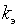 – коэффициент эквивалентной шероховатости через лет эксплуатации, мм.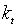 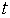 – ежегодный прирост абсолютной шероховатости, мм в год, зависящий от физико-химических свойств подаваемой по ним воды.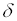 Средняя величина зарастания трубопроводов для г. Челябинска принята ~6 мм.При построении гидравлической модели, была учтена фактическая работа насосных станций (Таблица 10. "Технические характеристики работы насосных станций при существующем положении и по данным гидравлической модели").Технические характеристики работы насосных станций при существующем положении и по данным гидравлической моделиТаблица 10В.з., Н.з.- верхняя и нижняя зоны соответственноРаспределение скоростей по магистральным водоводам на основании гидравлической модели (без учета существующих потерь)Таблица 11Запас пропускной способности рассчитан при условии скорости течения воды в водоводах ~ 1,2 м/с, при этом учитываются потери по длине и потери на местные сопротивления.При построении гидравлической модели напоры на всасе в насосные приведены к существующему положению. Для этого были учтены утечки воды на сетях водопровода, которые приводят к дополнительным потерям напора, фактическое состояние водопроводных сетей (зарастание, шероховатость, дефекты возникшие в процессе эксплуатации).По результатам расчетов видно:Средние скорости на магистральных водоводах при расчете по идеальной модели  составляют 0,6-1,0 м/с. Существует запас пропускной способности трубопроводов. Фактически подача воды до потребителей недостаточная. Водоводы имеют значительный износ, при увеличении расхода и напора воды в трубопроводах, а также при переключениях при аварии (гидравлический удар), возможно разрушение целостности трубопровода.Повысительные насосные станции "Южная", "Восточная", "С-Восточная", "Северная", "ЧМЗ" работают на 30-50% от мощности насосных агрегатов.При устранении утечек на магистральных трубопроводах и улучшении гидравлических характеристик, давление перед входом в существующие насосные станции "Южная", "Восточная", "С-Восточная", "Северная", "ЧМЗ" будет приближено к давлению необходимому потребителям, запитанным от данных насосных станций. Таким образом, необходимо реконструировать насосные станции с уменьшение мощности оборудования.Мероприятия по сетям водоснабженияУчитывая направления развития города (ввод в эксплуатацию новых площадей жилого  фонда, а также  сопутствующее этому увеличение объемов поставляемой воды, в зоны перспективной застройки) необходимо провести ряд мер, направленных на оптимизацию системы водоснабжения г.Челябинска:Произвести обследование магистральных водоводов и провести мероприятия по модернизации старых водоводов и строительству и вводу в эксплуатацию новых. Оптимизация сети водопровода – выявление  на основе разработанной электронной схемы водоснабжения зон высоких и низких давлений, закольцовка потребителей внутри таких зон, обеспечение раздельной работы насосных станций на подачу давления и расхода в каждую из зон.Замена оборудования на насосных станциях.Дальнейшее развитие АСУ на сетях водоснабжения.При расчете электронной модели схемы водоснабжения г. Челябинска с учетом  перспективы развития сетей водоснабжения до 2024г. выявлены следующие основные направления развития:Необходимость вывода из эксплуатации водовода №1 600мм) и №2 (Ду900мм), в связи с высоким износом трубопроводов.Необходимость модернизация магистральных водоводов  от насосной станции первого подъема до насосной станции III подъема (№3, 4,5) и до насосной станции Западная (№6,7) для увеличения пропускной способности трубопроводов в связи с планируемой перспективной застройкой.Строительство нового водовода №8 Ду1600мм от насосной станции первого подъема до насосной станции III подъема и до насосной станции Западная (выполнить Ду1000мм согласно расчетов электронной модели) взамен демонтируемых водоводов №1, 2. Строительство водовода Ду1000мм от Западной  насосной станции до Краснопольской площадки.Строительство перемычки Ду300/500мм между водоводами №6 и№7 и водоводом Ду700мм по ул. Салавата Юлаева в Калининском районе.Выполнить модернизацию с увеличением диаметров водоводов:Водовода №4 Ду1000мм от насосной станции III подъема до ул. НовороссийскаяВодовода №9 Ду500мм в Ленинском районеВодовод а №3 Ду900мм от Насосной станции III подъема до ул. КурчатоваВодоводов 2xДу800мм по ул. Мастеровая -ул. Радонежская в Курчатовском районе.Водовода Ду500мм вдоль свердловского тракта от Насосной станции Северная до Насосной станции ЧМЗ-1Целевые показатели развития централизованных систем водоснабжения(на момент окончания реализаций мероприятий, предусмотренных схемой водоснабжения, включая целевые показатели и их значения с разбивкой по годам)Показатели качества питьевой водыВсе мероприятия по развитию и модернизации объектов водоснабжения направлены на улучшение качества питьевой воды, улучшение здоровья и качества жизни населения.Требования к качеству питьевой воды регламентируется по следующим основным параметрам:- микробиологическое качество (стерильность);- ПДК вредных и токсичных веществ; - ПДК неорганических загрязнений (в первую очередь тяжёлые металлы, цианиды, сульфаты и.т.д.);- ПДК органических загрязнений (галогенизированные углеводороды, ароматические соединения, остатки разложения  растений и.т.д.);- ПДК веществ определяющих вкусовые (органолептические) свойства воды (железо, марганец и.т.д.);- ПДК веществ, влияющих на цветность воды (гуминовые кислоты  и т.д.);- ПДК веществ влияющих на запах (аммиак, хлорные соединения, другие органические соединения и т.д.);- солесодержание (минимум – максимум);При обеспечении населения питьевой воды с качеством соответствующим требованиям нормативных документов необходимо рассматривать всю систему в целом: источник воды – сооружения обработки воды – система подачи и распределения воды потребителям.Реализация мероприятий по предотвращению вредного воздействия на водный бассейн, а именно:- разработка проекта ЗСО источника водоснабжения;- очистка ложа Шершневского водохранилища от донных отложений;- строительство сооружений очистки промывных вод и обработки осадков  СП "ОСВ",направлены на обеспечение санитарной безопасности источника водоснабжения и, как следствие, на улучшение показателей качества питьевой воды.Поэтапная реализация мероприятий по реконструкции и модернизации СП "ОСВ" (I и II очереди) с обновлением основных фондов (применение современного насосного оборудования, оборудования обработки воды, дренажных систем фильтров, контактных осветлителей и проч.), модернизацией технологических процессов и строительных конструкций, применением современных реагентов и методов очистки воды (использование ПАУ, гипохлорита натрия, установок УФ –обеззараживания воды) позволит получать питьевую воду в соответствии с требованиями СанПиН 2.1.4.1074-01 «Питьевая вода. Гигиенические требования к качеству воды централизованных систем питьевого водоснабжения. Контроль качества» и  Федерального Закона «О питьевой воде и питьевом водоснабжении», (технические, технологические и санитарные требования по водоснабжению и качеству питьевой воды).В таблице 9 представлены данные по качеству питьевой воды на момент окончания реализаций мероприятий, предусмотренных схемой водоснабжения в соответствии с вышеуказанными документами.Гигиенические нормативы содержания загрязняющих веществ в питьевой воде проектное качество очищенной питьевой водыТаблица 9Снижение аварийности (аварии и повреждения) системы, ед./кмГрафик 2.Динамика сокращения неучтенного расхода и потерь воды.График 3.Динамика сокращения потребления электроэнергии График 4.Оценка капитальных вложений в новое строительство, реконструкцию и модернизацию объектов централизованной системы водоснабжения Оценка капитальных вложений, тыс. руб. без учета НДСТаблица 12Заместитель Главы Администрации города по городскому хозяйству                                                                                                      А.Р. Любимов№Показатели качества сточных вод Фактический сброс на 2013 годУтвержденный норматив допустимого сброса№Показатели качества сточных вод мг/лмг/л1Взвешенные вещества9,9010,002БПК полн.7,202,833Аммоний-ион1,740,504Нитриты 0,440,1635Нитраты54,8040,006Фосфор1,090,20№Показатели качества сточных вод Фактический сброс на 2013 годУтвержденный норматив допустимого сброса№Показатели качества сточных вод мг/лмг/л1Взвешенные вещества10,3310,25 2БПК полн.9,563,003Аммоний-ион0,580,504Нитриты 0,050,085Нитраты36,8536,3 6Фосфор1,370,20Основные показатели балансовой схемыПроектная мощность очистных сооружений водопровода 219 000 тыс.м3/год Учтено при реализации услуги112 113 тыс.м3/годПринято на обработку очистными сооружениями132 568 тыс.м3/годОсновные направленияЕд. изм.Объемные показателиГодареализацииЦели и задачи1. Реконструкция и модернизация очистных сооружений канализации г. Челябинска, в том числем3/сут2018-2022 1. Обеспечение качества очищенной сточной воды до требований, предъявляемых к водоемам рыбохозяйственного назначения. 2. Улучшение состояния воздушного бассейна в районе очистных сооружений канализации. 3. Улучшение санитарной обстановки в регионе.4. Сокращение энергопотребления1.1. Модернизация сооружений и оборудования механической очистким3/сут2018Улучшение технологии удаления и обработки отходов с решеток, песколовок и первичных отстойников1.2. Реконструкция и модернизация блоков биологической очистки сточных вод м3/сут2018Эффективное удаление органических веществ и азотных соединений, за счет внедрения процессов нитри-денитрификации1.3. Внедрение системы реагентного хозяйствам3/сут2018Эффективное удаление фосфора 1.4. Внедрение системы доочистки сточных водм3/сут2022Эффективное удаление загрязняющих веществ до нормативных показателей1.5. Внедрение системы УФ-обеззараживаниям3/сут2018Обеспечение качества очищенных сточных вод по микробиологическим показателям, с   использованием современного эффективного метода обеззараживания воды, без образования хлорорганических соединений1.6. Реконструкция и модернизация сооружений обработки осадков сточных вод, с внедрением процессов стабилизации, обезвоживания и обеззараживания осадкам3/сут20181.Значительное уменьшение всего объема осадка.2. Снижение содержания влажности обработанного осадка.3. Обеспечение экологической безопасности осадка по содержанию патогенных микроорганизмов2. Реконструкция и модернизация очистных сооружений канализации пос. Новосинеглазово, в том числем3/сут2018-2022 1. Обеспечение качества очищенной сточной воды до требований, предъявляемых к водоемам рыбохозяйственного назначения.2. Улучшение состояния воздушного бассейна в районе очистных сооружений канализации.3. Улучшение санитарной обстановки в регионе.4. Сокращение энергопотребления2.1. Модернизация сооружений и оборудования механической очистким3/сут2018Улучшение технологии удаления и обработки отходов с решеток, песколовок и первичных отстойников2.2. Реконструкция и модернизация блоков биологической очистки сточных вод м3/сут2018Эффективное удаление органических веществ и азотных соединений, за счет внедрения процессов нитри-денитрификации2.3. Внедрение системы реагентного хозяйствам3/сут2018Эффективное удаление фосфорных соединений2.4. Внедрение системы доочистки сточных водм3/сут2022Эффективное удаление загрязняющих веществ до нормативных показателей2.5. Внедрение системы обеззараживания гипохлоритом натриям3/сут2018Наиболее экономичное и эффективное для малых КОС обеспечение качества очищенных сточных вод по микробиологическим показателям, с   использованием современного эффективного метода обеззараживания воды.2.6. Реконструкция и модернизация сооружений обработки осадков сточных вод, с внедрением процессов стабилизации, обезвоживания и обеззараживания осадкам3/сут20181. Снижение объемов обезвоженного осадка.2. Обеспечение экологической безопасности осадка по содержанию патогенных микроорганизмовНаименование мероприятийЕд. изм.Объемные показателиГодареализацииЦели и задачи1. Реконструкция аэротенков с внедрением процессов нитри- денитрификациим3/сут2018Интенсификация процесса окисления органических веществ, очистка от соединений азота:- достижение качества очищенных сточных вод по азоту нитратов до 9,1 мг/л;- азоту нитритов до 0,02 мг/л;- азоту аммонийному до 0,39 мг/л2. Внедрение системы реагентного хозяйствам3/сут2018Эффективное удаление загрязняющих веществ и фосфорных соединений:- снижение фосфора на сбросе в р. Миасс до 0,2 мг/л3. Внедрение системы доочистки сточных водм3/сут2022Обеспечение качества очищенных сточных вод, требуемых расчетных показателей:- по взвешенным веществам до 5 мг/л;- по БПК до 3 мг/л;- других загрязнений4. Внедрение системы УФ-обеззараживаниям3/сут2018Обеспечение качества воды до норм ПДК рыбохозяйственного водоема по микробиологическим показателямНаименование мероприятийЕд. изм.Объемные показателиГодареализацииЦели и задачи1. Реконструкция аэротенков с внедрением процессов нитри- денитрификациим3/сут2018Интенсификация процесса окисления органических веществ, очистка от соединений азота:- достижение качества очищенных сточных вод по азоту нитратов до 9,1 мг/л;- азоту нитритов до 0,02 мг/л;- азоту аммонийному до 0,39 мг/л2. Внедрение системы реагентного хозяйствам3/сут2018Эффективное удаление загрязняющих веществ и фосфорных соединений:- снижение фосфора на сбросе в р. Миасс до 0,2 мг/л3. Внедрение системы доочистки сточных водм3/сут2022Обеспечение качества очищенных сточных вод, соответствующего требуемым расчетным показателям:- по взвешенным веществам до 5 мг/л;- по БПК до 3 мг/л;- других загрязнений4. Внедрение системы обеззараживания гипохлоритом натриям3/сут2018Обеспечение качества воды до норм ПДК водоема культурно-бытового значенияПоказатели качества сточных вод, мг/лСущ. положениеПосле внедрения мероприятийПДК рыбохозяйственного водоемаВзвешенные вещества9,903,00 - 5,0010,95БПК полн.7,203,003,00Аммоний-ион1,740,500,50Нитриты 0,440,080,08Нитраты 54,8050,0050,00Фосфор фосфатов1,090,200,20Показатели качества сточных вод, мг/лСущ. положениеПосле внедрения мероприятийПДК культурно-бытового водоемаВзвешенные вещества10,333,00-5,009,75БПК полн.9,563,003,00Аммоний-ион0,580,500,50Нитриты 0,050,080,08Нитраты 36,8550,0050,00Фосфор фосфатов1,370,200,20Показатели по видам микроорганизмовСущ. Положение, Ед/часПосле внедрения мероприятийПДК рыбохозяйственного водоемаКоли-фагиНе более 2 800 000 000Не более 2 800 000 000Не более 10 БОЕ/100 млОбщие колиформные бактерииНе более 140 000 000 000Не более 140 000 000 000Не более 500 БОЕ/100 млТермотолерантные колиформные бактерииНе более 28 000 000 000Не более 28 000 000 000Не более 100 БОЕ/100 млПоказатели качества очищенных сточных вод, мг/лСущ. положениеКачество очищенных сточных вод после модернизацииПДК рыбохозяйственного водоемаВзвешенные вещества9,903,00 - 5,0010,95БПК полн.7,203,003,00Аммоний-ион1,740,500,50Нитриты 0,440,080,08Нитраты 54,8050,0050,00Фосфор фосфатов1,090,200,20Показатели качества очищенных сточных вод, мг/лСущ. положениеКачество очищенных сточных вод после модернизацииПДК культурно-бытового водоемаВзвешенные вещества10,333,00-5,009,75БПК полн.9,563,003,00Аммоний-ион0,580,500,50Нитриты 0,050,080,08Нитраты 36,8550,0050,00Фосфор фосфатов1,370,200,20Наименование показателей2014201520162017201820192020202120222023Объем реализации услуг водоотведения, тыс. м3111 562 109 282107 062105 323104 036103 177102 329103 088103 856104 631Изменение по отношению к 2014 г.-2,04%-4,03%-5,59%-6,75%-7,52%-8,28%-7,60%-6,91%-6,21%Пропуск сточных вод через канализационную сеть (объем реализации услуг водоотведения)109 654107 374105 154103 415102 128101 269100 421101 180101 948102 723Обработка сточных вод очистными сооружениями131 882129 140126 470124 378122 830121 798120 777121 690122 613123 546Расход электроэнергии, тыс. кВт*ч77 990,669 839,861 997,354 670,947 760,742 302,641 954,942 266,142 581,042 898,7Удельное потребление электроэнергии на 1 м3 объема сточных вод, принятых на очистные сооружения (по предъявленным счетам)0,700,640,580,520,460,410,410,410,410,41№ п/пНаименование мероприятияФинансовые потребности ВСЕГОСтоимость реализации мероприятий по годам с учетом индексов инфляцииСтоимость реализации мероприятий по годам с учетом индексов инфляцииСтоимость реализации мероприятий по годам с учетом индексов инфляцииСтоимость реализации мероприятий по годам с учетом индексов инфляцииСтоимость реализации мероприятий по годам с учетом индексов инфляции№ п/пНаименование мероприятияФинансовые потребности ВСЕГО201420152016201720181.Реконструкция и модернизация очистных сооружений канализации г.Челябинска проектной мощностью 460 тыс.м3/сут.7 360 536 122 3661 467 5422 068 6271 813 5031 888 4982.Реконструкция и модернизация очистных сооружений канализации п.Новосинеглазово проектной мощностью 20 тыс.м3/сут.670 878 15 967198 090188 347140 867127 6073.Реконструкция КНС106 751106 7514.Реконструкция и строительство магистральных коллекторов водоотведения2 661 821 1 459 517 310 693403 919287 446200 246 4.Реконструкция и строительство магистральных коллекторов водоотведения, км.91,7 48,413,24,9 20,34,9Итого с учетом индексов инфляции10 799 9861 704 6011 976 325 2 660 8932 241 8162 216 351Удельный вес затрат по годам,%100,0015,818,324,620,820,5Наименование источника Факт. объем Лимитза 2010г., тыс.м3Факт. объем Лимитза 2011г., тыс.м3Факт.объемЛимит за 2012г., тыс.м3Факт.объемЛимитза 2013г., тыс.м3Шершневское водохранилище217 783,10265 000,00207 879,78260 000,00214 411,68260 000,00209 000,00265 000,00№Наименованиепоказателей качества воды201020112012201312345671Цветность, градМакс.1028959,450,51Цветность, градМин.11,32,39,57,91Цветность, градСредн.27,5623,215,816,22Мутность, мг/лМакс.12,97,311,413,732Мутность, мг/лМин.<11,51,492,182Мутность, мг/лСред.3,853,43,55,33рНМакс.8,98,668,678,473рНМин.7,37,57,757,463рНСред.8,037,347,47,984Общая минерализация(сухой остаток)Макс.2783062863004Общая минерализация(сухой остаток)Мин.1812081792394Общая минерализация(сухой остаток)Сред.242,59237,89249,3266,65Жесткость, мг-экв/лМакс.3,94,144,344,15Жесткость, мг-экв/лМин.2,342,692,12,95Жесткость, мг-экв/лСред.3,343,623,53,666Окисляемость, мгО/лМакс.11,011,1012,09,76Окисляемость, мгО/лМин.3,334,354,893,496Окисляемость, мгО/лСред.5,296,246,45,517НитритыМакс.0,080,0570,0270,0767НитритыМин.<0,02<0,02<0,02<0,027НитритыСред.0,030,0230,028НитратыМакс.2,521,652,132,918НитратыМин.0,180,130,20,148НитратыСред.1,130,8070,841,339БПК5Макс.9,83,595,04,479БПК5Мин.1,20,541,530,969БПК5Сред.3,042,22,62,610НефтепродуктыМакс.<0,05<0,05<0,05<0,0510НефтепродуктыМин.<0,05<0,05<0,05<0,0510НефтепродуктыСред.<0,05<0,05<0,05<0,0511МарганецМакс.0,170,1280,230,18611МарганецМин.<0,05<0,05<0,05<0,0511МарганецСред.0,090,0750,06812ХлоридыМакс.11,713,313,613,312ХлоридыМин.<106,1<10<1012ХлоридыСред.10,6311,318,913ЖелезоМакс.0,330,540,490,6313ЖелезоМин.0,110,0280,080,14613ЖелезоСред.0,190,180,2340,2814СвинецМакс.<0,005<0,05<0,05<0,0514СвинецМин.<0,005<0,05<0,05<0,0514СвинецСред.<0,005<0,05<0,05<0,0515ЦинкМакс.<0,01<0,0040,01940,019415ЦинкМин.<0,004<0,004<0,004<0,00415ЦинкСред.0,01<0,0040,00416ФторМакс.0,410,380,470,3616ФторМин.0,140,1860,1440,1216ФторСред.0,260,270,2640,217МедьМакс.0,01<0,01<0,01<0,0117МедьМин.<0,0040,0026<0,01<0,0117МедьСред.0,0070,007<0,01<0,0118АлюминийМакс.0,0720,1250,1350,06918АлюминийМин.<0,004<0,04<0,04<0,0418АлюминийСред.0,040,0450,02419СульфатыМакс.5261,571,977,219СульфатыМин.14,921,522,824,419СульфатыСред.36,8143,4849,751,9420СПАВМакс.<0,015<0,015<0,015<0,0120СПАВМин.<0,015<0,015<0,015<0,01520СПАВСред.<0,015<0,0150,00,021ФенолыМакс.<0,002<0,002<0,02<0,0221ФенолыМин.<0,002<0,002<0,02<0,0221ФенолыСред.<0,002<0,0020,00,022Взвешенные веществаМакс.1315,819,413,822Взвешенные веществаМин.<3<3,0<3,0<3,022Взвешенные веществаСред.5,678,585,8410,0723ХромМакс.<0,01<0,01<0,01<0,0123ХромМин.<0,01<0,01<0,01<0,0123ХромСред.<0,01<0,01<0,010,024НикельМакс.<0,015<0,015<0,015<0,01524НикельМин.<0,015<0,015<0,015<0,01524НикельСред<0,015<0,015<0,015<0,015Наименование источника Факт. объем Лимитза 2010г., тыс.м3Факт. объем Лимитза 2011г., тыс.м3Факт.объемЛимит за 2012г., тыс.м3Факт.объемЛимитза 2013г., тыс.м3Артскважина № 78-64а139,90350,4155,01350,4140,54350,4148,0350,4Наименование источника приемника сточных водФактический объем за 2011г., тыс.м3Фактический объем за 2012г., тыс.м3Лимит за 2012г., тыс.м3Шершневское водохранилище, в т.ч.:Выпуск №1Выпуск№29 257,2311 762,6518 800,00Шершневское водохранилище, в т.ч.:Выпуск №1Выпуск№25 143,397 119,4710 800,00Шершневское водохранилище, в т.ч.:Выпуск №1Выпуск№24 113,844 643,188 000,0«Голова» ОСВ16 659,2515 804, 74-№Диаметр, мм Год постройки Нормативный коэффициент шероховатостиРасчетный коэффициент шероховатости Поправочный коэффициент1600193214,6414,641,0852900193913,6213,621,0553900195610,5610,561,0554100019649,129,121,0505120019717,627,621,0406120019756,920,71,0887140019874,7414,221,071Основные показатели балансовой схемыПроектная мощность очистных сооружений водопровода 975 тыс.м3/сутки Фактический подъем 572 тыс.м3/сутки Подача в сеть 533 тыс.м3/сутки Неучтенные потери168 тыс. м3/суткиНаименование мероприятийЕд. изм.Объемные показателиГодареализацииЦели и задачиВодоснабжение г. Челябинска, Челябинского промузла и городов - спутниковВодоснабжение г. Челябинска, Челябинского промузла и городов - спутниковВодоснабжение г. Челябинска, Челябинского промузла и городов - спутниковВодоснабжение г. Челябинска, Челябинского промузла и городов - спутниковВодоснабжение г. Челябинска, Челябинского промузла и городов - спутников1 Разработка проекта зоны санитарной охраны источника водоснабжения объект12015Повышение экологической безопасности водного объекта.2. Очистка ложа Шершневского водохранилища от донных отложений в районе водозабора(объем отложений - , толщина слоя - 1…2 м)м31692152014-20151. Обеспечение нормативных условий забора воды для очистных сооружений водопровода.                                                                                                                               2. Улучшение качества воды в источнике водоснабжения.3. Исполнение Постановления Правительства Челябинской обл. от 27.07.10г.  № 50-П "О водообеспечении Челябинского промышленного района".3. Проектирование и сооружение защитных дамб на берегу Шершнёвского водохранилища в районе п. Смолиношт22015-2017Защита водозабора от возможного аварийного пролива нефтепродуктов и др. опасных и токсичных грузов, перевозимых по ЮУЖД.4. Реконструкции и модернизации СП "ОСВ" проектной I очередь , в т.ч.:объект12014-20181.Обновление основных фондов       2. Модернизация технологических процессов4.1 Реконструкция и модернизация Блоков №№ 2-4 ОСВ (оборудование, материалы, приборы, арматура АСУ ТП, строительные конструкции), в т.ч. следующих зданий и сооружений:- II-ая очередь блока микрофильтров;м3/сут550 0001. Повышение эффективности удаления фитопланктона, в результате чего:- снижается содержание хлорорганических соединений при первичном хлорировании.- улучшаются органолептические показатели качества воды.2. Повышение эффективности работы реагентов.3. Снижение доз реагентов. 4. Повышение эффективности промывки фильтров.5.Увеличение грязеемкости сооружений.  6. Снижение содержания хлорорганических соединений, остаточного алюминия, мутности и цветности в питьевой воде.7. Восстановление несущих строительных конструкций зданий и сооружений, восстановление гидроизоляционных, технологических и санитарных свойств зданий и сооружений блоков очистки.4.1 Реконструкция и модернизация Блоков №№ 2-4 ОСВ (оборудование, материалы, приборы, арматура АСУ ТП, строительные конструкции), в т.ч. следующих зданий и сооружений:- II-ая очередь блока микрофильтров;шт.82014-20151. Повышение эффективности удаления фитопланктона, в результате чего:- снижается содержание хлорорганических соединений при первичном хлорировании.- улучшаются органолептические показатели качества воды.2. Повышение эффективности работы реагентов.3. Снижение доз реагентов. 4. Повышение эффективности промывки фильтров.5.Увеличение грязеемкости сооружений.  6. Снижение содержания хлорорганических соединений, остаточного алюминия, мутности и цветности в питьевой воде.7. Восстановление несущих строительных конструкций зданий и сооружений, восстановление гидроизоляционных, технологических и санитарных свойств зданий и сооружений блоков очистки.- камера хлопьеобразования; шт.302014-20171. Повышение эффективности удаления фитопланктона, в результате чего:- снижается содержание хлорорганических соединений при первичном хлорировании.- улучшаются органолептические показатели качества воды.2. Повышение эффективности работы реагентов.3. Снижение доз реагентов. 4. Повышение эффективности промывки фильтров.5.Увеличение грязеемкости сооружений.  6. Снижение содержания хлорорганических соединений, остаточного алюминия, мутности и цветности в питьевой воде.7. Восстановление несущих строительных конструкций зданий и сооружений, восстановление гидроизоляционных, технологических и санитарных свойств зданий и сооружений блоков очистки.- скорые фильтры;шт.122014-20181. Повышение эффективности удаления фитопланктона, в результате чего:- снижается содержание хлорорганических соединений при первичном хлорировании.- улучшаются органолептические показатели качества воды.2. Повышение эффективности работы реагентов.3. Снижение доз реагентов. 4. Повышение эффективности промывки фильтров.5.Увеличение грязеемкости сооружений.  6. Снижение содержания хлорорганических соединений, остаточного алюминия, мутности и цветности в питьевой воде.7. Восстановление несущих строительных конструкций зданий и сооружений, восстановление гидроизоляционных, технологических и санитарных свойств зданий и сооружений блоков очистки.- отстойникишт.302014-20181. Повышение эффективности удаления фитопланктона, в результате чего:- снижается содержание хлорорганических соединений при первичном хлорировании.- улучшаются органолептические показатели качества воды.2. Повышение эффективности работы реагентов.3. Снижение доз реагентов. 4. Повышение эффективности промывки фильтров.5.Увеличение грязеемкости сооружений.  6. Снижение содержания хлорорганических соединений, остаточного алюминия, мутности и цветности в питьевой воде.7. Восстановление несущих строительных конструкций зданий и сооружений, восстановление гидроизоляционных, технологических и санитарных свойств зданий и сооружений блоков очистки.4.2 Техническое перевооружение склада жидкого хлора СП "ОСВ"м3/сут550 0002014Приведение в соответствие с требованиями ПБ 09-594-034.3 Строительство марганцевого хозяйства на насосной станции I подъема №21 объект120161. Окисление органических соединений в исходной воде.2. Снижение дозы хлора при первичном хлорировании.3. Снижение содержания хлорорганических соединений.4. Улучшение органолептических показателей качества воды.4.4 Реконструкция котельнойобъект120171.Обновление основных фондов       2. Повышение энергоэффективности 4.5 Реконструкция насосной станции № 37объект12014-2015Оптимизация параллельной работы насосных станций пром. Стоков, системы возвратат промывной воды, безаварийной и в полном объеме перекачки шламовой воды на КНС № 16.4.6 Реконструкция насосной станции № 38объект12015-20171. Выведение из работы морально и физически устаревшего оборудования2. Повышение надежности работы 3. Повышение энергоэффективности4.7 Установка частотных преобразователей на НС №№ 12, 22 СП "ОСВ"объект220141.Сокращение потребления электроэнергии2. Гибкая работа системы насос-сеть.3. Сокращение аварий в системе4. Повышение энергоэффективности4.8 Выполнение СМР по проекту рыбозащитной системы на водозаборе СП "ОСВ"объект22014Исключение попадания рыбы в водозаборное сооружение4.9 Модернизация энергетического хозяйства СП "ОСВ" I очередь (ЗРУ-6кВ, кабельных  линий, АСУ ТП)объект12015-2018Повышение надежности электроснабжения5. Реконструкция и модернизация СП "ОСВ" II очередь , в т.ч.:объект12018-20241.Обновление основных фондов       2. Модернизация технологических процессов5.1 Строительство насосной станции II-го подъема № 21 проектной мощностью 4000 м3/ч с резервуарами чистой воды и коллектором d=1000 мм с блока КО № 4 до коллектора новых резервуаров чистой воды.м3/ч400020151. Выведение из работы морально и физически устаревшей насосной станции.2.Повышение надежности обеспечения питьевой водой потребителей.3. Повышение энергоэффективности.5.2 Проект и СМР по модернизации блоков КО №4 и №5.объект12015-2018Блоки не справляются с загрязнениями источника водоснабжения; в паводковый период и в цветение производительность снижается до 25-35%5.3 Проект и СМР по демонтажу блока фильтров №1объект12017-2020Выведение из работы морально и физически устаревшего оборудования, зданий и сооружений5.4 Строительство системы очистки воды с использованием ПАУ на территории СП "ОСВ" на время ликвидации техногенных аварий ограниченного масштабам3/сут550 0002015-2016Повышение барьерных функций ОСВ по нефтепродуктам и запахам в период ухудшения качества воды в источнике во время техногенных аварий ограниченного масштаба5.5 Выполнить ТЭО узла первичного УФ -обеззараживания воды м3/сут500 0002017-20181. Улучшение органолептических показателей качества воды. 5.6 Строительство узла УФ - обеззараживания фильтрованной воды м3/сут500 0002017-20181.Обеспечение качества воды в соответствии с СанПиН 2.1.4.1074-01, с использованием современного эффективного метода обеззараживания воды.2. Повышение устойчивости питьевой водык вирусам и бактериям.3. Улучшение органолептических показателей качества воды.5.7 Внедрение автоматич. системы управления технологическими процессами, дистанционного мониторинга и управления (АСУ ТП) СП "ОСВ"объект262014-20201. Повышение оперативности и качества управления технологическими процессами, 2. Сокращение затрат и  времени на обнаружение и локализацию неисправностей и аварий в системе, 3.Облегчение условий труда обслуживающего персонала.4.Повышение уровня эксплуатации ОСВ.5. Сокращение штатов5.8 Модернизация энергетического хозяйства СП "ОСВ" II очередь (3-ий независимый источник, кабельные  линии, АСУ ТП)объект12018-2020Повышение надежности электроснабжения5.9 Проектирование и строительство узла приготовления и дозирования гипохлорита натрия м3/сут450 0002018-20241. Исключение образования хлорорганических соединений в питьевой воде.2. Повышение безопасности производства за счет вывода из работы хлораторной - опасного объекта.3. Улучшение органолептических показателей качества воды.5.10 Строительство сооружений очистки промывных вод и обработки осадков  СП "ОСВ"объект90 0002018-20211. Сокращение объемов забираемой из Шершневского водохранилища воды.        2. Улучшение качества воды в источнике водоснабжения. 3. Снижение нагрузки на сооружения по органическим загрязнениям.4. Исполнение Постановления Правительства Челябинской обл. от 27.07.2010 г. №50-П "О водообеспечении Челябинского промышленного района".6. Утверждение запасов подземных вод для хозяйственно - питьевого водоснабжения города на случай чрезвычайных ситуацийтыс.м3/сут1002024Обеспечение хозяйственно-питьевого водоснабжения города в случаях чрезвычайных ситуацийВодоснабжение п. СмолиноВодоснабжение п. СмолиноВодоснабжение п. СмолиноВодоснабжение п. СмолиноВодоснабжение п. Смолино1.Строительство станции обеззараживания водым3/сут6002014 Повышение устойчивости питьевой воды к вирусам и бактериям.2. Подключение к системе водоснабжения г. Челябинскам3/сут6002020Обеспечение качества воды в соответствии с СанПиН 2.1.4.1074-01.Водоснабжение п. АэропортВодоснабжение п. АэропортВодоснабжение п. АэропортВодоснабжение п. АэропортВодоснабжение п. Аэропорт1. Строительство сооружений по умягчению и обезжелезиванию водым3/сут1 0002016Обеспечение качества воды в соответствии с СанПиН 2.1.4.1074-01.Сети водоснабжения Сети водоснабжения Сети водоснабжения Сети водоснабжения Сети водоснабжения 1. Проект  и СМР по приведению рабочих характеристик н/агрегатов насосных станций второго и третьего подъёмов к характеристике существующей водопроводной сети с учётом перспективы водопотребления (замена н/агрегатов, установка преобразователей частоты, обратные клапана, автоматические вантузы, индивидуальные приборы учёта подачи воды н/агрегатами)система12014-20181.Сокращение потребления электроэнергии2. Гибкая работа системы насос-сеть.3. Сокращение аварий в системе4. Повышение энергоэффективности2. Проектирование второй очереди восьмого водовода до Западной н/станции и СМР в полном объёме.объект12015-2018Выведение из эксплуатации водоводов постройки 1932-1956 гг. (1, 2 и 3 водоводы)3. Санация магистральных водоводовп.м.102 3502014- 2018Обеспечение качества воды в соответствии с СанПиН 2.1.4.1074-01.Обеспечение устойчивого водоснабжения города.Снижение потерь воды питьевого качества№Наименование мероприятияДанные о сбросах загрязняющих веществ и микроорганизмовДанные о сбросах загрязняющих веществ и микроорганизмовДостигаемый эффект, %№Наименование мероприятияДоПослеДостигаемый эффект, %1Монтаж медленных решеток в камерах хлопьеобразования отстойников Блока№3 (Выпуск №1)Аl3+0,742мг/л17,017т/годАl3+0,556мг/л12,751т/год252Система транспортировки промывных вод обмыва сеток микрофильтров (выпуск №1)Аl3+0,556мг/л12,751т/годАl3+0,500мг/л11,194т/год122Система транспортировки промывных вод обмыва сеток микрофильтров (выпуск №1)Водоросли (октябрь-апрель)4 938 155 кл/лВодоросли (октябрь-апрель)4 444 339 кл/л102Система транспортировки промывных вод обмыва сеток микрофильтров (выпуск №1)Водоросли (май-сентябрь)71 263 071 кл/лВодоросли (май-сентябрь) 64 136 763 кл/л102Система транспортировки промывных вод обмыва сеток микрофильтров (выпуск №1)Qпром.вод22 933, 8 тыс.м3/годQпром.вод22 387, 3 тыс.м3/год2,43Система сорбционной очистки на ОСВ, в т.ч.:Выпуск №1Выпуск №2Mn2+0,057мг/л1,276т/годMn2+0,051мг/л1,142т/год10,53Система сорбционной очистки на ОСВ, в т.ч.:Выпуск №1Выпуск №2Mn2+0,02мг/л0,092т/годMn2+0,018мг/л0,083т/год10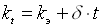 № п/пНаименование насосной станцииНасосные агрегатыФактический расход, м3/ч Расход по данным модели, м3/ч*Напор воды по данным модели на выходе из н.с. (на всасе), м.в.ст.*Напор воды по данным модели на выходе из н.с. (на всасе), м.в.ст.1Сосновская1800020243,61№1-49№2-52№3-47№4-46№5-46№6-47№7-422III подъемД4000-9524НДС5 резервных1020010415,1347,7 (15)47,7 (15)3ЗападнаяД3200-75Д3200-75Д3200-75Д3200-755 резервных4747-71302639,62В.з.-66,4Н.з.-49,6(29,6)В.з.-66,4Н.з.-49,6(29,6)4ЮжнаяД2500-62Д2500-624 резервных4500-65003341,12Сеть-46,7Ду700-30,8Сеть-46,7Ду700-30,85ВосточнаяД1250-65Д1250-65Д1250-655 резервных21202303,9536,736,76С-Восточная300Д-70300Д-705 резервных1200-1600559,4436,936,97СевернаяД2500-624 резервных1500-16001779,82В.з.-43,7Н.з.-39В.з.-43,7Н.з.-398ЧМЗД2000-100Д2000-1007 резервных19502070,35В.з.-66,8Н.з.-40,89В.з.-66,8Н.з.-40,89№ водоводаДу, ммСкорость движения воды, м/сРасход воды, м3/чЗапас пропускной способности, %16000,6586,055429000,932081,92339000,71558,8943410000,551496,6454512000,873469,326612000,863453,3926714000,673638,0342Качественная характеристика водыЕд. изм.СанПиН 2.1.4.1074-01ПроектФЗ № 84071-4 Проектное качество очищенной питьевой водыГигиенические нормативы (обобщенные показатели)Гигиенические нормативы (обобщенные показатели)Гигиенические нормативы (обобщенные показатели)Гигиенические нормативы (обобщенные показатели)Гигиенические нормативы (обобщенные показатели)Жесткость общая (мг-экв/л)мг-экв/л7,07,07,0Привкусбаллы222Окисляемость перманганатная мг/л5,05,05,0Запахбаллы222Цветность градусы202020Мутность ед. мутности2,6 2,62,6Водородный показательединицы pНв пределах 6-9в пределах 6-9в пределах 6-9Гигиенические нормативы содержания микроорганизмовГигиенические нормативы содержания микроорганизмовГигиенические нормативы содержания микроорганизмовГигиенические нормативы содержания микроорганизмовГигиенические нормативы содержания микроорганизмовОбщее микробное число - ОМЧ КОЕ/1 мл50 2020Общие колиформные бактерии КОЕ/100 млотсутствие в 300 млотсутствие в 300 млотсутствие в 300 млГлюкозоположительные колиформные бактерии КОЕ/100 мл-отсутствие в 300 млотсутствие в 300 млСпоры сульфитредуцирующих клостридийчисло спор в 20 мл (КОЕ/20мл)отсутствиеотсутствиеотсутствиеЭшерихия коли (E.coli) КОЕ/100 мл- отсутствие в 300 млотсутствие в 300 млКолифаги число бляшкообразующих единиц (БОЕ) в 100 млотсутствие отсутствиеотсутствиеОоцисты криптоспоридий число ооцист в - отсутствиеотсутствиеЦисты лямблийчисло цист в отсутствие отсутствиеотсутствиеГигиенические нормативы (ПДК) и классы опасности веществ, нормируемых по санитарно-токсикологическому признаку вредностиГигиенические нормативы (ПДК) и классы опасности веществ, нормируемых по санитарно-токсикологическому признаку вредностиГигиенические нормативы (ПДК) и классы опасности веществ, нормируемых по санитарно-токсикологическому признаку вредностиГигиенические нормативы (ПДК) и классы опасности веществ, нормируемых по санитарно-токсикологическому признаку вредностиГигиенические нормативы (ПДК) и классы опасности веществ, нормируемых по санитарно-токсикологическому признаку вредностиАкрилонитрил мг/л-2,02,0Анилин мг/л0,10,10,1Бериллий мг/л0,00020,00020,0002Бенз(а)пирен мг/л0,000-0050,000010,00001Бензол мг/л0,010,010,01Бор мг/л0,50,50,5Бром мг/л-0,20,2Бромдихлорметан мг/л-0,030,03Бромоформ мг/л0,10,10,1Бутанол-1 мг/л-0,060,06Винилхлорид мг/л0,050,00030,005Гексахлорбензолмг/л-0,0010,001Гексахлорбутадиен мг/л0,010,00060,0006Дибромхлорметан мг/л-0,030,031,2-Дибром-З-хлорпропан мг/л0,010,0010,001Диметилфталат мг/л0,30,30,3Дихлорметан мг/л7,50,020,021,2-Дихлорпропан мг/л0,40,020,021,3-Дихлорпропен мг/л-0,020,021,2-Дихлорэтан мг/л-0,0040,021,1 -Дихлорэтилен мг/л-0,030,03Ди (2-этилгексил) фталат мг/л-0,0080,008Гигиенические нормативы (ПДК), нормируемые  по санитарно-токсикологическому признаку вредностиГигиенические нормативы (ПДК), нормируемые  по санитарно-токсикологическому признаку вредностиГигиенические нормативы (ПДК), нормируемые  по санитарно-токсикологическому признаку вредностиГигиенические нормативы (ПДК), нормируемые  по санитарно-токсикологическому признаку вредностиГигиенические нормативы (ПДК), нормируемые  по санитарно-токсикологическому признаку вредностиИзобутанолмг/л-0,150,15Йодмг/л-0,1250,125Кадмиймг/л0,0010,0010,001Кобальтмг/л0,10,10,1Крезолмг/л0,0040,0040,004Метанолмг/л3,03,03,0Метилметакрилатмг/л0,010,010,01Молибденмг/л0,250,250,25Мышьякмг/л0,050,010,01Натриймг/л200200200Никельмг/л0,10,020,02Нитраты (по NO3)мг/л454545Нитриты (по NO2)мг/л3,03,33,0Нитробензолмг/л0,20,20,2м-Нитрофенолмг/л0,060,060,06п-Нитрофенолмг/л0,020,020,02Полиакриламид - (по акриламиду)мг/л2,0-0,0001Полихлорированные бифенилымг/л0,0010,00050,001Ртутьмг/л0,00050,00050,0005Свинецмг/л0,030,010,01Селенмг/л0,010,010,01Серебромг/л0,050,050,05Стиролмг/л0,10,020,02Стронциймг/л7,07,07,0Сурьмамг/л0,050,0050,005Таллиймг/л0,0001-0,00012,3,7,8-Тетрахлор-дибензодиоксинмг/л--201,1,2,2-Тетрахлорэтиленмг/л-0,0050,0052,4,6-Трихлорфенолмг/л0,0040,0040,004Трихлорэтиленмг/л-0,0050,005Фторидымг/лI и II климатические поясамг/л1,51,51,5III климатический поясмг/л1,21,21,2Формальдегидмг/л0,050,90,05Хлороформмг/л0,20,060,06Хром 6+мг/л0,050,050,05Цианиды (включая хлористый циан)мг/л0,0350,070,035Четыреххлористый углеродмг/л0,0060,0020,002Гигиенические нормативы (ПДК), нормируемые по органолептическому (эстетическому) признаку вредностиГигиенические нормативы (ПДК), нормируемые по органолептическому (эстетическому) признаку вредностиГигиенические нормативы (ПДК), нормируемые по органолептическому (эстетическому) признаку вредностиГигиенические нормативы (ПДК), нормируемые по органолептическому (эстетическому) признаку вредностиГигиенические нормативы (ПДК), нормируемые по органолептическому (эстетическому) признаку вредностиАлюминий мг/л0,50,20,2Аммиак и аммоний-ион мг/л2,01,51,5Железо мг/л0,30,30,3Ксилол мг/л0,050,050,05Магний мг/л-5050Марганец мг/л0,10,10,1Медь мг/л1,01,01,0Нафтолы мг/л-0,10,1Нефтепродукты (суммарно) мг/л0,10,10,1Озон остаточный мг/л0,30,30,3Поверхностно-активные вещества, анионактивные мг/л0,50,10,1Сульфаты мг/л500500500Толуол мг/л0,50,50,5Трихлорбензол мг/л0,030,030,03Фенолмг/л-0,10,1Хлор остаточный свободный мг/л0,3-0,50,3-0,50,3-0,5Хлориды мг/л350350350Хлорфенол мг/л0,0010,0010,001Цинк мг/л555Этилбензол мг/л540,010,010,01Гигиенические нормативы (предельно допустимые уровни)  радиационной  безопасностиГигиенические нормативы (предельно допустимые уровни)  радиационной  безопасностиГигиенические нормативы (предельно допустимые уровни)  радиационной  безопасностиГигиенические нормативы (предельно допустимые уровни)  радиационной  безопасностиГигиенические нормативы (предельно допустимые уровни)  радиационной  безопасностиСуммарная α-радиоактивностьбеккерель/л0,10,10,1Суммарная β-радиоактивностьбеккерель/л11,01,0№ п/пНаименование мероприятияФинансовые потребностиВСЕГОСтоимость реализации мероприятий по годам с учетом индексов инфляцииСтоимость реализации мероприятий по годам с учетом индексов инфляцииСтоимость реализации мероприятий по годам с учетом индексов инфляцииСтоимость реализации мероприятий по годам с учетом индексов инфляцииСтоимость реализации мероприятий по годам с учетом индексов инфляции№ п/пНаименование мероприятияФинансовые потребностиВСЕГО20142015201620172018123456781.Разработка проекта зоны санитарной охраны источника водоснабжения г.Челябинска.5 893,095 893,09    2.Очистка ложа Шершневского водохранилища от донных отложений в районе водозабора (объем отложений - 169215 м3, толщина слоя - 1…2 м).315 988,15161 197,71154 790,44    3Утверждение запасов подземных вод в количестве 100 тыс.м3/сут. для хозяйственно - питьевого водоснабжения города на случай чрезвычайных ситуаций.8 027,268 027,264Новое строительство и реконструкция магистральных водоводов, сетей водоснабжения, модернизация насосных станций5 938 851,961 053 712,261 145 549,791 174 403,281 072 650,061 495 536,574Реконструкция магистральных водоводов, км. 102,35  22,12 27,12 21,1614,36 17,595Реконструкция и модернизация СП "ОСВ" проектной мощностью 600 тыс.м3/сут., 	I очередь					II очередь2 754 444,71183 990,46777 643,951 106 032,98429 082,58    257 694,74 5Реконструкция и модернизация СП "ОСВ" проектной мощностью 600 тыс.м3/сут., 	I очередь					II очередь2 392 056,64378 386,0087 109,43    175 379,57978 097,42773 084,226Внедрение комплекса автоматизированной системы контроля и учёта энергоресурсов72 450,007.Реконструкция системы водоснабжения п.Смолино45 766,7945 766,798.Строительство сооружений по умягчению и обезжелезиванию воды производительностью 1000 м3/сут. в п.Аэропорт.12 805,05    12 805,05    Строительство сооружений по умягчению и обезжелезиванию воды производительностью 1000 м3/сут. в п.Аэропорт.12 805,05    12 805,05    Итого по годам с учетом индексов  инфляции11 494 833,651 843 885,532 188 986,702 455 815,832 479 830,062 526 315,53Итого по годам с учетом индексов  инфляции11 494 833,651 843 885,532 188 986,702 455 815,832 479 830,062 526 315,53Удельный вес затрат по годам,% 100,00    16,0    19,0     21,4     21,6     22,0    